


แผนพัฒนาการเกษตร อำเภอคีรีมาศ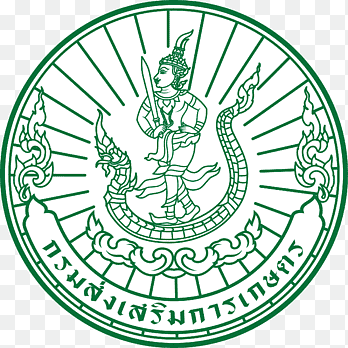 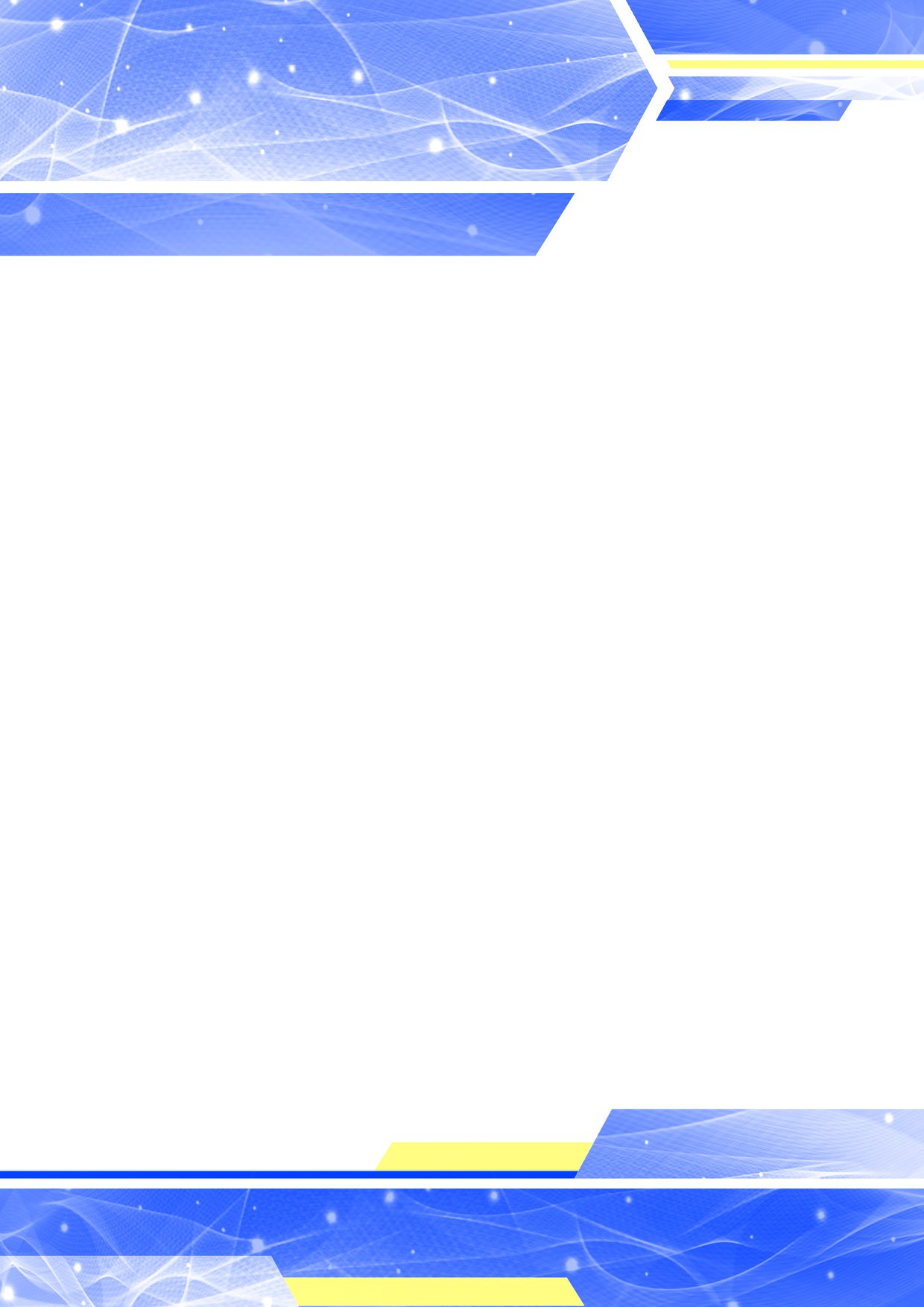 ปี 2566 - 2570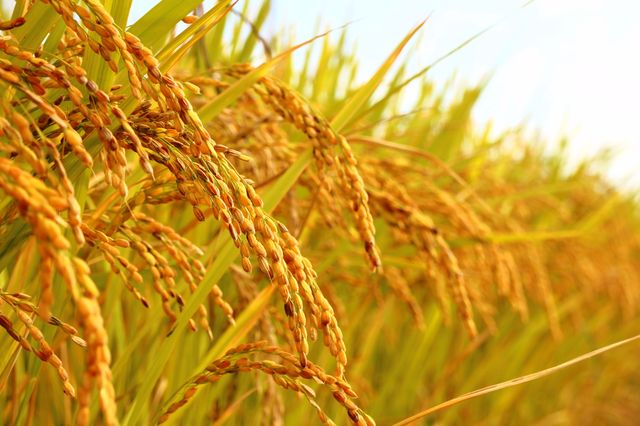 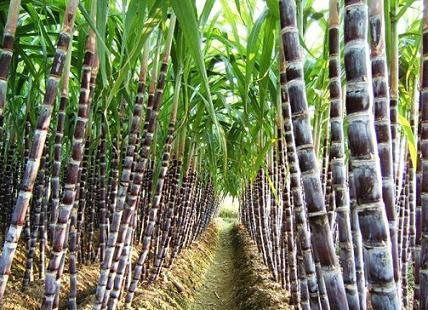 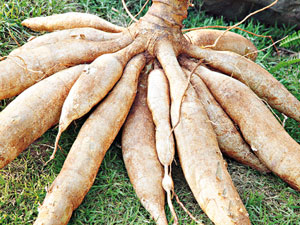 สำนักงานเกษตรอำเภอคีรีมาศจังหวัดสุโขทัยคำนำ		การจัดทำแผนพัฒนาการเกษตรระดับอำเภอดำเนินการโดยเน้นการมีส่วนร่วมของเกษตรกรและองค์กรท้องถิ่น  ได้มีการจัดทำเวทีชุมชน วิเคราะห์ สังเคราะห์และค้นหาศักยภาพของชุมชน เพื่อให้เกิดการพัฒนาที่เหมาะสมและสอดคล้องกับความต้องการของชุมชนในลักษณะบูรณาการ สามารถแก้ไขปัญหาของเกษตรกรและชุมชน เป็นการตัดสินใจของชุมชนภายใต้ข้อมูลตามสภาพความเป็นจริงของชุมชน เพื่อให้เกิดการพัฒนาอย่างมีประสิทธิภาพและผลประโยชน์สูงสุดแก่ชุมชนและเกษตรกร		อำเภอคีรีมาศ  ได้ดำเนินการรวบรวมข้อมูลพื้นฐานทุกด้านทั้งหมด 10 ตำบล  นำมาวิเคราะห์สรุปผลเพื่อใช้เป็นแนวทางเตรียมวางแผนการผลิตของเกษตรกรและหาแนวทางเลือกในการประกอบอาชีพให้เกษตรกรพิจารณาตัดสินใจและจัดทำโครงการเพื่อขอรับการสนับสนุนงบประมาณจากหน่วยงานที่เกี่ยวข้องต่อไป                                                                      		     สำนักงานเกษตรอำเภอคีรีมาศ								               จังหวัดสุโขทัย                                                                                                 มกราคม 2565สารบัญ4. ภาคผนวก									      41สารบัญตารางสารบัญภาพสารบัญภาพ (ต่อ)บทที่ 1 ข้อมูลสภาพทั่วไปประวัติความเป็นมา		เมื่อวันที่ 23 กุมภาพันธ์ พ.ศ. 2480 กระทรวงมหาดไทยได้ประกาศยกฐานะท้องที่ ตำบลโตนด ตำบลทุ่งหลวง ตำบลสามพวง และตำบลศรีคีรีมาศ ขึ้นเป็นกิ่งอำเภอ เรียกว่า “กิ่งอำเภอศรีคีรีมาศ” การปกครองขึ้นอยู่กับอำเภอเมืองสุโขทัย จังหวัดสุโขทัย โดยตั้งที่ว่าการกิ่งอำเภอศรีคีรีมาศ ที่หมู่ที่ 2 ตำบลศรีคีรีมาศ โดยจัดแบ่งเขตการปกครองออกเป็น 4 ตำบล 30 หมู่บ้าน ต่อมาเมื่อวันที่ 10 มกราคม พ.ศ. 2481 ทางราชการได้โอนหมู่บ้านหมู่ที่ 2 ตำบลศรีคีรีมาศ ซึ่งเป็นที่ตั้งที่ว่าการกิ่งอำเภอไปอยู่ในเขตการปกครองของหมู่ที่ 1 ตำบลโตนด ในปี พ.ศ. 2482 ได้มีประกาศกระทรวงมหาดไทยปรับปรุงตำบล หมู่บ้าน แบ่งแยกตำบลทุ่งหลวงออกเป็นอีกหนึ่งตำบล เรียกว่า “ตำบลบ้านป้อม” ขึ้นอยู่ใยเขตการปกครองของกิ่งอำเภอศรีคีรีมาศ และเปลี่ยนนาม กิ่งอำเภอศรีคีรีมาศ เป็น “กิ่งอำเภอคีรีมาศ” ต่อมาในปี พ.ศ. 2499 กิ่งอำเภอคีรีมาศ ก็ได้รับการยกฐานะเป็นอำเภอ เรียกว่า “อำเภอคีรีมาศ” มีนายอรุณ  พุ่มสวัสดิ์  เป็น นายอำเภอคนแรก เมื่อวันที่ 9 กันยายน พ.ศ. 2499 และในปี พ.ศ. 2522 ได้มีประกาศกระทรวงมหาดไทย ปรับปรุงหมู่บ้านแบ่งแยกตำบลสามพวง ออกเป็นอีกหนึ่งตำบล เรียกว่า “ตำบลหนองจิก” และเมื่อวันที่ 1 เมษายน พ.ศ. 2524 แบ่งแยกตำบลบ้านป้อมออกเป็นอีกหนึ่งตำบล เรียกว่า “ตำบลนาเชิงคีรี” พ.ศ. 2526 แบ่งแยกตำบลโตนดออกเป็นอีกหนึ่งตำบล เรียกว่า “ตำบลหนองกระดิ่ง” อยู่ในเขตการปกครองของอำเภอคีรีมาศ1. ข้อมูลสภาพทั่วไป	1.1 ที่ตั้งและอาณาเขต	     ภาพที่ 1 แผนที่แสดงที่ตั้งและอาณาเขต อำเภอคีรีมาศ  จังหวัดสุโขทัย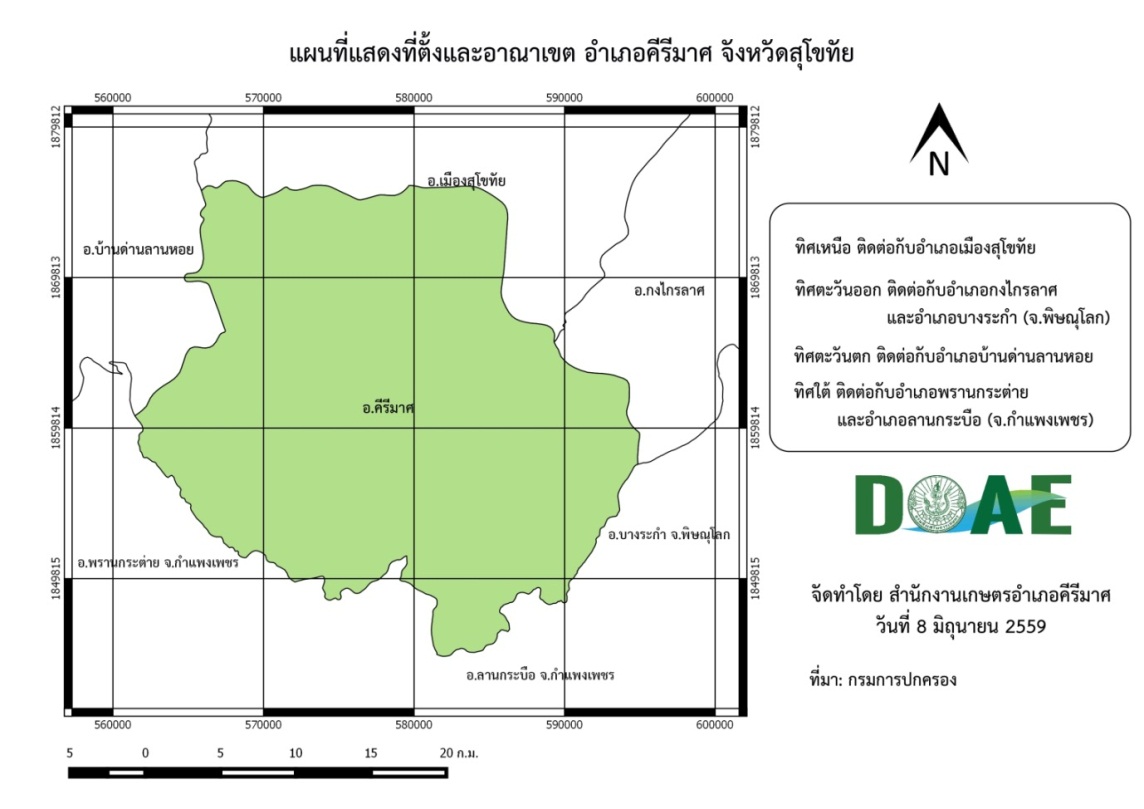 	อำเภอคีรีมาศตั้งอยู่ทางทิศใต้ ห่างจากตัวจังหวัดสุโขทัย ๒๒ กิโลเมตร มีเนื้อที่ประมาณ ๕๒๑ ตารางกิโลเมตร มีอาณาเขตติดต่อ ดังนี้	ทิศเหนือ	ติดต่อกับอำเภอเมืองสุโขทัย และอำเภอบ้านด่านลานหอย 	ทิศตะวันออก	ติดต่อกับ อำเภอกงไกรลาศ  อำเภอเมืองสุโขทัย และอำเภอบางระกำ จังหวัดพิษณุโลก 	ทิศใต้	            ติดต่อกับ อำเภอบางระกำ จังหวัดพิษณุโลก อำเภอลานกระบือ   จังหวัดกำแพงเพชร	ทิศตะวันตก      ติดต่อกับ อำเภอบ้านด่านลานหอย 	1.2 ขอบเขตการปกครอง อำเภอคีรีมาศแบ่งขอบเขตการปกครองทั้งหมด 10 ตำบล 100 หมู่บ้าน              ภาพที่ 2 ภาพแสดงขอบเขตการปกครอง อำเภอคีรีมาศ  จังหวัดสุโขทัย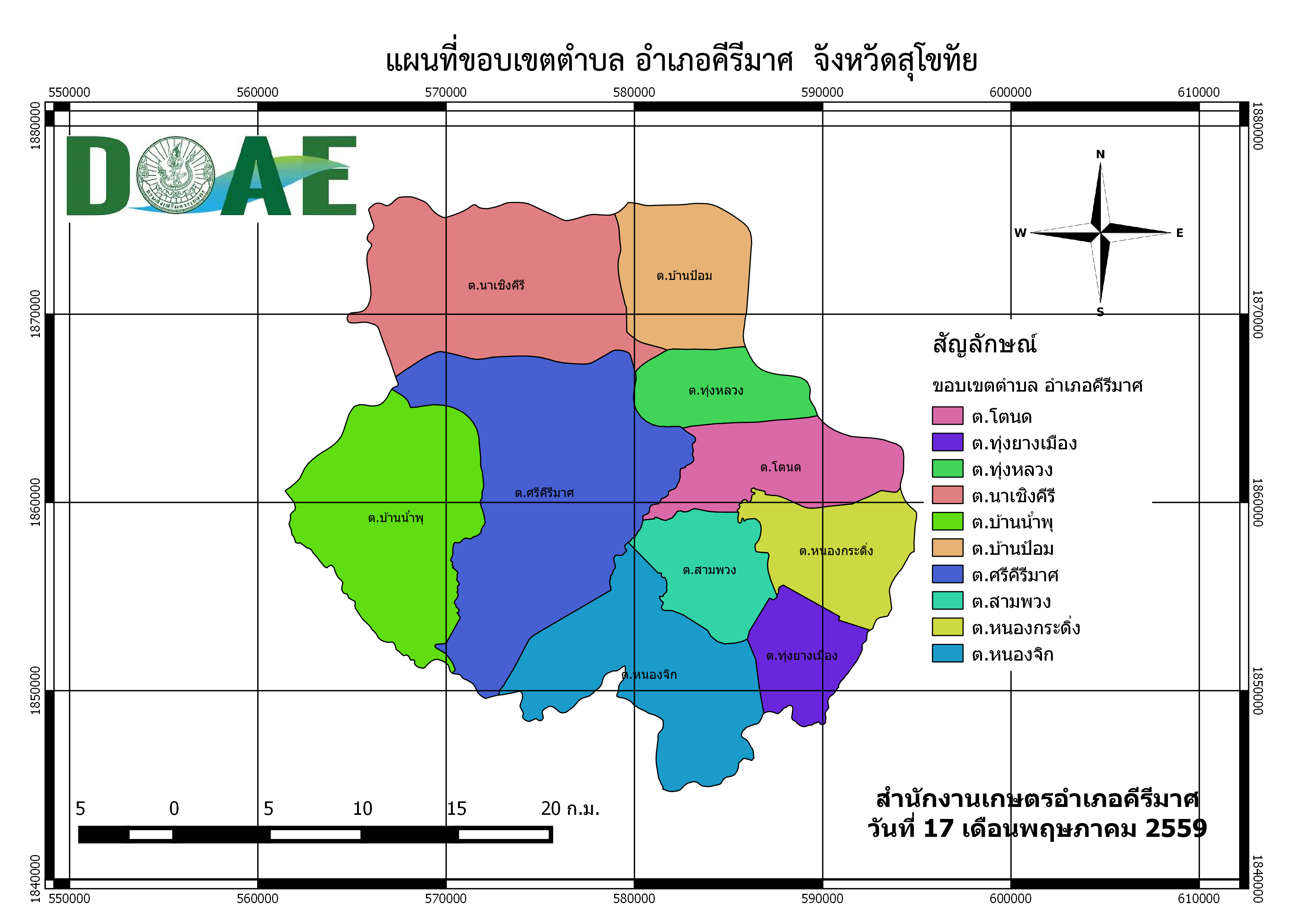 	1.2 ลักษณะภูมิประเทศ	     ภาพที่ 3 แผนที่แสดงลักษณะภูมิประเทศ อำเภอคีรีมาศ  จังหวัดสุโขทัย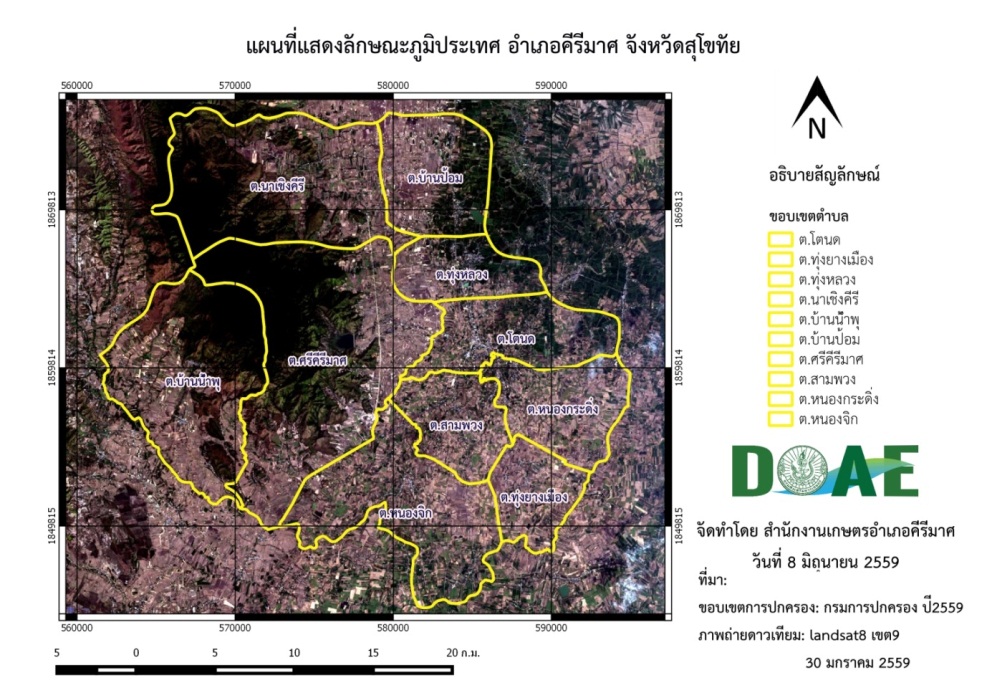 	พื้นที่ส่วนใหญ่ของอำเภอคีรีมาศเป็นพื้นที่ราบลุ่มและมีน้ำไหลหลากท่วมขังในฤดูฝนส่วนในฤดูแล้งจะขาดแคลนน้ำเพื่อการเกษตร 	ทางตอนเหนือ  ตอนกลาง  ตอนใต้  และตะวันออก  เป็นที่ราบลุ่ม  ลักษณะดินเป็น  ดินเหนียวและดินร่วนปนทรายเหมาะแก่การประกอบอาชีพทางการเกษตร และการปศุสัตว์ 	ทิศตะวันตก เป็นที่ราบสูงและภูเขาเป็นแหล่งกำเนิดต้นน้ำโดยมีเทือกเขายาวสลับซับซ้อนไปสุดที่อำเภอพรานกระต่าย จังหวัดกำแพงเพชร เรียกว่า “เทือกเขาหลวง”  ลักษณะเป็นป่าโปร่ง ป่าทึบ และป่าไผ่ เป็นไม้เบญจพรรณ และไม้กระยาเลย และมีสัตว์ป่ามากมาย หลายชนิด อาศัยมีแหล่งทรัพยากรธรรมชาติที่สำคัญของอำเภอคีรีมาศ เช่น อุทยานแห่งชาติรามคำแหง	 1.3  ลักษณะภูมิอากาศ	โดยทั่วไปมีสภาพแห้งแล้งมีปริมาณน้ำฝนน้อย อากาศร้อนโดยเฉลี่ยประมาณ ๓๐ - ๓๕ องศาเซลเซียสฤดูหนาว อุณหภูมิต่ำสุด ประมาณ ๑3 องศาเซลเซียส	1.4 เส้นทางคมนาคม		เส้นทางคมนาคมหลักของอำเภอคีรีมาศคือเส้นทางหลวงหมายเลข 101 เชื่อมต่อระหว่างจังหวัดสุโขทัย-กำแพงเพชรภาพที่ 4 แผนที่แสดงเส้นทางคมนาคม อำเภอคีรีมาศ  จังหวัดสุโขทัย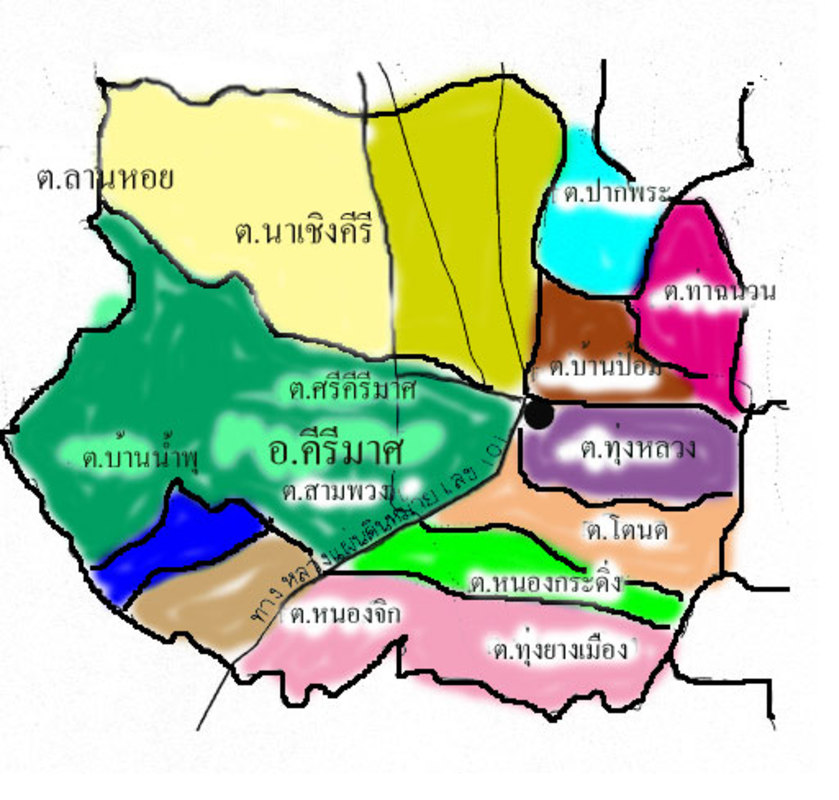 	1.5  แหล่งน้ำธรรมชาติและชลประทาน	ในเขตอำเภอคีรีมาศ ไม่มีแม่ไหลผ่าน แต่มีลำคลองที่สำคัญ 2 สาย คือ คลองสามพวงและคลอง
สารระบบ นอกจากนี้ยังมีอ่างเก็บน้ำขนาดกลาง คือ อ่างเก็บน้ำห้วยข้างใน ดำเนินการสร้างโดย กรมชลประทาน เป็นทำนบดินปิดกั้นระหว่างเขาพระลาดกับเขาปูน มีความยาว 770 เมตร สันเขื่อนกว้าง 20 เมตร ฐานเขื่อนกว้าง 220 เมตร มีความจุน้ำได้ 10 ล้านลูกบาศก์เมตร มีระบบส่งน้ำสายใหญ่ 2 สาย ระยะทางประมาณ 12.8 กิโลเมตร สามารถส่งน้ำเพื่อการเกษตรได้ 15,000 ไร่ ใน 5 ตำบลได้แก่ ตำบลโตนด ตำบลศรีคีรีมาศ ตำบลสามพวง ตำบลทุ่งหลวง และตำบลบ้านป้อม นอกจากนี้ยังมีโครงการอันเนื่องมาจากพระราชดำริอ่างหนองลี ตำบลบ้านป้อม เพื่อเก็บน้ำไว้ใช้บริโภคและใช้ทำการเกษตรได้	1.6 สภาพเศรษฐกิจและสังคม		1.6.1 สภาพเศรษฐกิจ			1. การประกอบอาชีพ 			 อาชีพหลักคือ   การประกอบอาชีพทางการเกษตรทำไร่ – ทำนา ได้แก่ ข้าวนาปี ข้าวนาปรัง ข้าวโพดเลี้ยงสัตว์ งา อ้อยโรงงาน มันสำปะหลัง ถั่วเขียวผิวดำ พืชผัก อาชีพรอง คือ รับจ้าง เลี้ยงสัตว์ ทำการประมง เกษตรกรส่วนใหญ่จะออกไปทำงานนอกเขตอำเภอในฤดูแล้ง ในต่างจังหวัด หรือในกรุงเทพมหานคร รายได้เฉลี่ยต่อครอบครัว ประมาณ ๕๓,๓๒๕.๓๖ บาท/ปี  			2. การเกษตรและปศุสัตว์  			พืชหลักสำคัญที่เกษตรกรเพาะปลูก ได้แก่ ข้าวจำนวน 108,943ไร่  ข้าวโพดเลี้ยงสัตว์ จำนวน 54,458, ไร่ มันสำปะหลัง จำนวน 16,119 ไร่ อ้อยโรงงาน จำนวน 34,074 ไร่ เลี้ยงสัตว์ เช่น โค กระบือ สุกร และเลี้ยงไก่พื้นเมือง  			3. การอุตสาหกรรม 			มีสถานที่ประกอบการเกี่ยวกับอุตสาหกรรมขนาดเล็ก คือ   			โรงงานเย็บผ้า			๑  	แห่ง  			โรงสีข้าว (ขนาดเล็ก)		๒๘	โรง 			โรงงานผลิตอิฐดินเผา		๓	โรง  			โรงซ่อมเครื่องยนต์		๘	โรง  			โรงเคาะพ่นสีรถยนต์		๓	โรง  		 	งานอุตสาหกรรมครัวเรือน ได้แก่ ทำเครื่องปั้นดินเผา สานเสื่อรำแพน ทำน้ำตาลโตนด กล้วยฉาบ กล้วยอบเนย สามารถเป็นอาชีพเสริมรายได้ของเกษตรกรในฤดูแล้ง  			4. การพาณิชย์   			ส่วนใหญ่จะอยู่ในย่านชุมชน ในเขตเทศบาลตำบลบ้านโตนด   และเทศบาลตำบลทุ่งหลวง เป็นการจำหน่ายสินค้าประเภทเครื่องอุปโภค – บริโภค ไม่มีกิจการค้าขายที่ใหญ่โต มีร้านค้าประมาณ ๒๕๐ ร้าน มีห้างหุ้นส่วนและบริษัทจำกัด จำนวน ๕ แห่ง ซึ่งนับว่าเป็นชุมชนที่มีขนาดเล็ก สินค้าด้านการเกษตรส่วนใหญ่จะมีพ่อค้ามารับซื้อถึงที่ ตามตำบลและหมู่บ้านต่าง ๆ  			5. การธนาคาร  			 มีธนาคาร ๒ แห่ง คือ ธนาคารเพื่อการเกษตรและสหกรณ์การเกษตร เพื่อบริการการเงินให้เกษตรกรกู้ยืมในการทำการเกษตร และธนาคารออมสิน มีกองทุนหมู่บ้าน จำนวน ๙๙ แห่ง เป็นเงิน๙๙,๐๐๐,๐๐๐  บาท กองทุนสัจจะออมทรัพย์ จำนวน ๘๒ แห่ง เป็นเงิน ๑๒,๙๖๒,๑๘๙  บาท รายได้ประชากรต่อคน ต่อปี ๒๙,๙๒๓ บาท		1.6.2 สภาพสังคม		1) ลักษณะของชุมชน		การตั้งถิ่นฐานจากข้อมูลของผู้นำหมู่บ้านและผู้ที่มีความรู้  จากประวัติอำเภอ  ประชากรของอำเภอ  เป็นผู้ที่อยู่อาศัยมาตั้งแต่การตั้งอำเภอเชื้อสายพื้นเพสุโขทัยภาษาที่ใช้พูดในการสื่อสารใช้สำเนียงสุโขทัยแต่ในระยะหลังได้มีประชากรจังหวัดใกล้เคียงได้อพยพเข้ามาตั้งถิ่นฐานประกอบอาชีพเป็นจำนวนมาก เช่น ในตำบลหนองจิกจะมีชุมชนของคนจากภาคอีสานปะปนอยู่ทำให้ภาษาและความเป็นอยู่มีการเปลี่ยนแปลงไปแต่ก็ยังรักษาประเพณีเดิมคงไว้บ้างการตั้งบ้านเรือนของประชากรจะเป็นในรูปแบบกระจายไปตามเส้นทางคมนาคมภายในท้องถิ่น ตารางที่ 1  แสดงข้อมูลด้านประชากรของอำเภอคีรีมาศ แยกรายตำบลหมายเหตุ ข้อมูล ณ วันที่ 20  พฤศจิกายน 2564		2) ภาพการใช้แรงงานเป็นการศึกษาถึงสภาวะแรงงานและการจ้างแรงงาน  โดยศึกษาวัยแรงงาน  ผู้มีงานทำและผู้ที่ไม่อยู่ในวัยแรงงาน  เพื่อต้องการศึกษาสภาพการใช้แรงงานในการประกอบอาชีพของประชากร  ดังนี้		ประชากรอายุ 15 ปีขึ้นไป				58,610   คน		ผู้มีงานทำ						52,367   คน		คนชราและผู้พิการ					2,756     คน		แยกเป็น แรงงานภาคการเกษตร				41,893   คน		 แรงงานนอกภาคการเกษตร			          13,230   คน		ซึ่งแรงงานในภาคการเกษตรจะมีการอพยพแรงงานไปทำงานในต่างจังหวัด โดยเฉพาะกรุงเทพฯ เป็นจำนวนมากในช่วงเดือนกุมภาพันธ์ถึงเมษายนเป็นประจำของทุกๆ ปี	3) สภาพการศึกษาการศึกษาของประชากรถือว่าเป็นการเพิ่มศักยภาพของมนุษย์เพราะการศึกษาเป็นขั้นตอนการพัฒนาที่อยู่อันดับหนึ่ง  เป็นการรู้เหตุรู้ผลที่เกิดขึ้นทุกอย่าง  ดังนั้นสภาพการศึกษาจึงจำเป็นจะต้องนำมาประกอบในการจัดทำแนวทางพัฒนาการเกษตร  ประชากรที่ไม่ได้เรียนหนังสือ				  551	    คนประชากรที่เรียนจบภาคบังคับ  (ป.4-ป.6)		   	  27,011 คนประชากรที่เรียบจบมัธยมศึกษาตอนต้น  (ม.3)		  8,268   คนประชากรที่เรียนจบมัธยมศึกษาตอนปลาย  (ม.6)		  5,512   คนประชากรที่เรียนจบเตรียมอุดมศึกษา			  2,756   คนประชากรที่เรียนจบระดับปริญญาขึ้นไป			 11,025  คนรวมประชากรอายุ 15 ปี ขึ้นไป     จำนวน                       58,,610  คน	4) สภาพการรวมกลุ่มและกิจกรรมของกลุ่ม	การรวมกลุ่มเป็นการพัฒนาอาชีพอีกแนวทางหนึ่ง  ที่จะสามารถทำให้การประกอบอาชีพประสบความสำเร็จได้  เพราะการรวมกลุ่มเน้นการร่วมคิด  ร่วมกันทำ  ร่วมกันจำหน่าย  ทำให้เกิดมีพลังในการต่อรอง ในเรื่องของการตลาดอีกด้วย  ซึ่งสภาพการรวมกลุ่มมีดังนี้ตารางที่ 2   แสดงข้อมูลด้านสถาบันเกษตรกรแยกรายตำบล1.7 การใช้ประโยชน์ที่ดิน (Land Used)              ภาพที่ 5 แผนที่แสดงการใช้ประโยชน์ที่ดิน อำเภอคีรีมาศ  จังหวัดสุโขทัย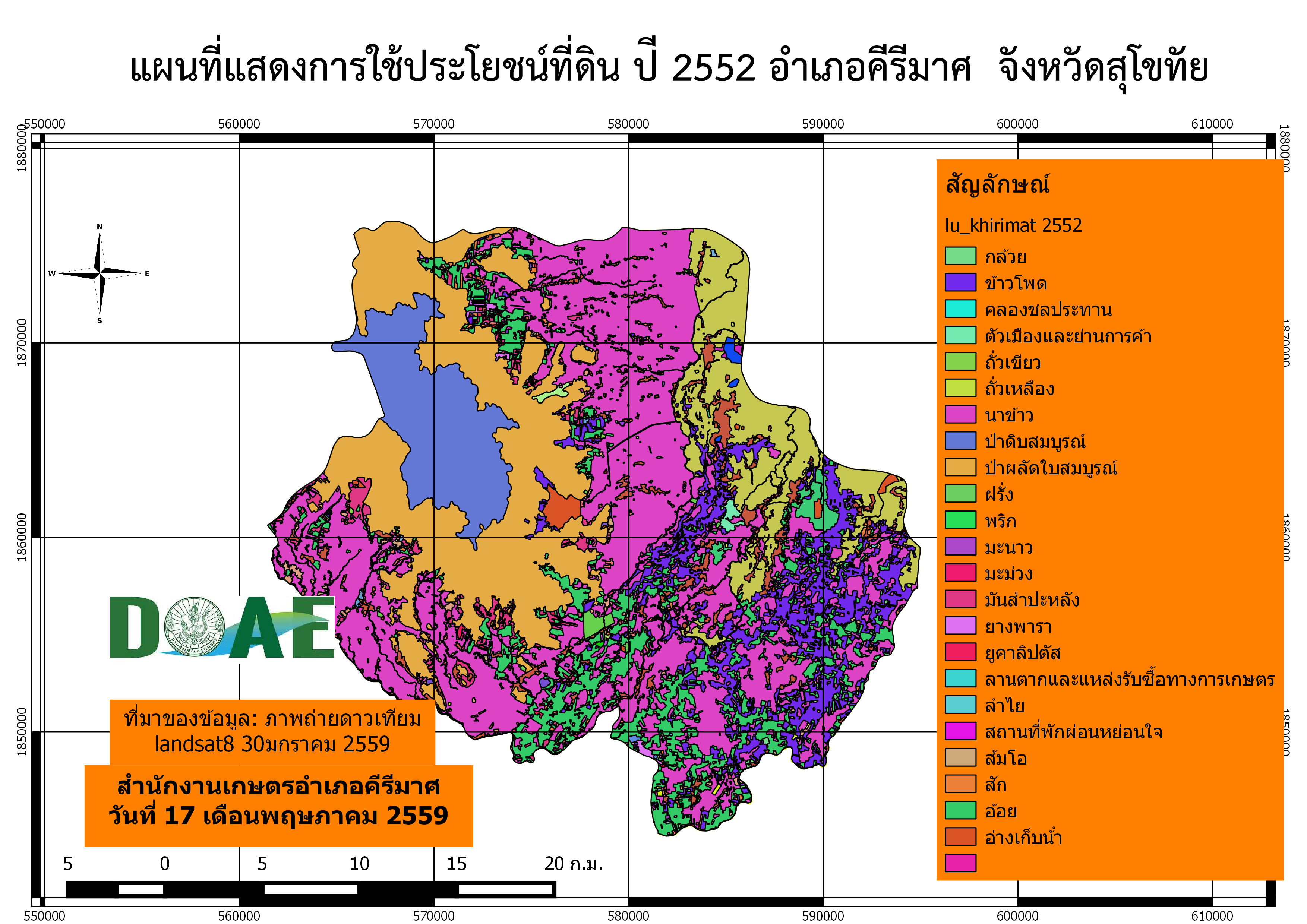 ลักษณะการใช้ประโยชน์ที่ดิน อำเภอคีรีมาศมีพื้นที่ส่วนใหญ่เป็นภาคเกษตรแสดงรายละเอียดตามภาพข้างต้นบทที่ 2การวิเคราะห์สถานการณ์การเกษตรของอำเภอ2.1 ข้อมูลประกอบการวิเคราะห์	2.1.1 เกษตรกรและองค์กรเกษตรกร		1) เกษตรกร		(1) ครัวเรือนเกษตรกร		อำเภอคีรีมาศ มีครัวเรือนเกษตรกร จำนวน  9,792 ครัวเรือน โดยมีหัวหน้าครัวเรือนเกษตรกร  
อายุระหว่าง 46 - 55 ปี จำนวน 3,053 ครัวเรือน คิดเป็นร้อยละ 31.18 รองลงมาอายุระหว่าง 56 - 65 ปี 
จำนวน 2,994 ครัวเรือน คิดเป็นร้อยละ 30.58 อายุระหว่าง 65 ปีขึ้นไป จำนวน 1,842 ครัวเรือน คิดเป็นร้อยละ 18.81 อายุระหว่าง 36 - 45 ปี จำนวน 1,397 ครัวเรือน คิดเป็นร้อยละ 14.27 อายุระหว่าง 26 - 35 ปี จำนวน 450 ครัวเรือน คิดเป็นร้อยละ 4.60 และอายุระหว่าง 18 - 25 ปี จำนวน 56 ครัวเรือน คิดเป็น 0.57 ตามลำดับ ตารางที่ 3 แสดงหัวหน้าครัวเรือนจำแนกตามอายุ อำเภอคีรีมาศ จังหวัดสุโขทัยที่มา : http://www.aiu.doae.go.th/bi_report/bi_report1/  พ.ศ. 2564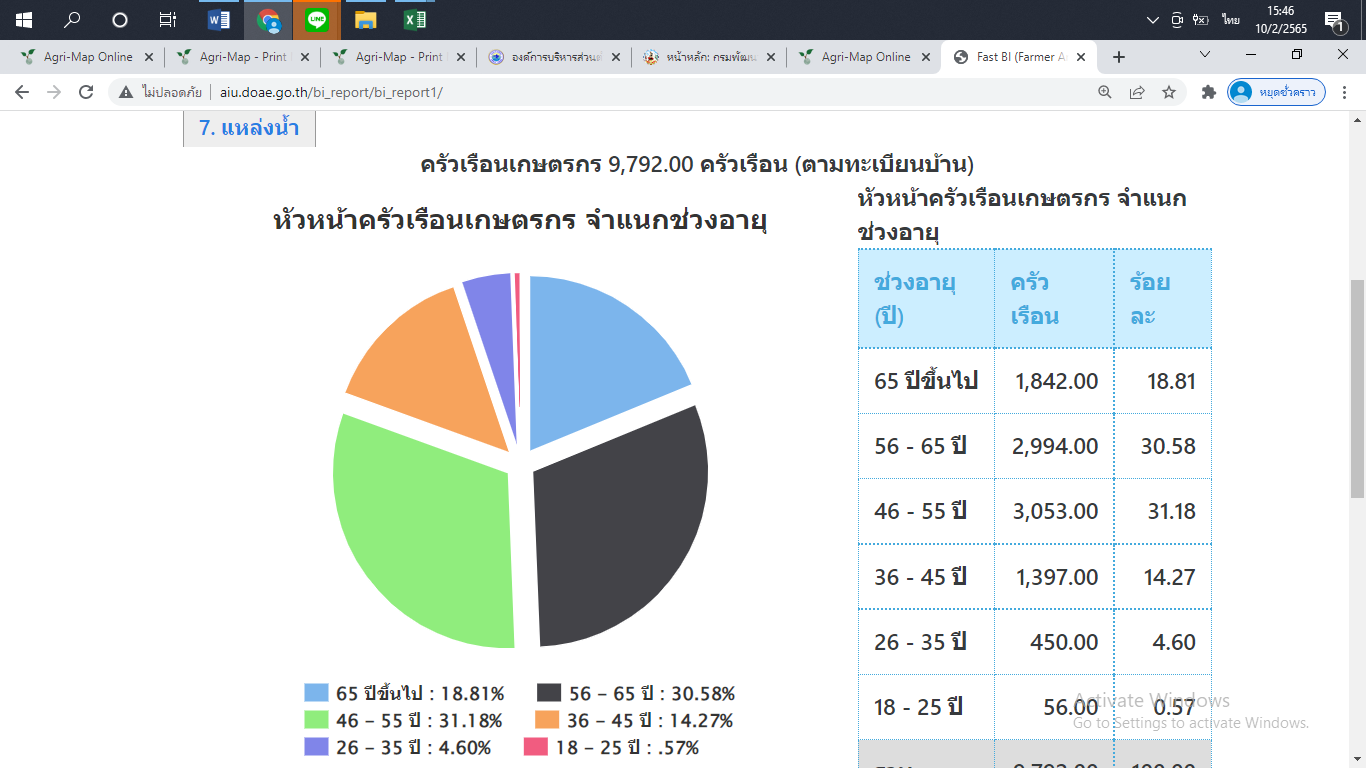 ภาพที่ 6  แสดงหัวหน้าครัวเรือนเกษตรกรจำแนกตามอายุ อำเภอคีรีมาศ จังหวัดสุโขทัย(ที่มา : http://www.aiu.doae.go.th/bi_report/bi_report1/)(2) ลักษณะการประกอบอาชีพอำเภอคีรีมาศ มีเกษตรกรที่ประกอบอาชีพหลักส่วนใหญ่เป็นการประกอบอาชีพเกษตรกรรม เป็นหลัก จำนวน 9,819  ครัวเรือน คิดเป็นร้อยละ 96.96 และประกอบอาชีพเกษตรกรรมเป็นรอง จำนวน 308 ครัวเรือน 
คิดเป็นร้อยละ 3.04ตารางที่ 4 แสดงลักษณะการประกอบอาชีพเกษตรกร อำเภอคีรีมาศ จังหวัดสุโขทัยที่มา : http://www.aiu.doae.go.th/bi_report/bi_report1/ พ.ศ. 2564	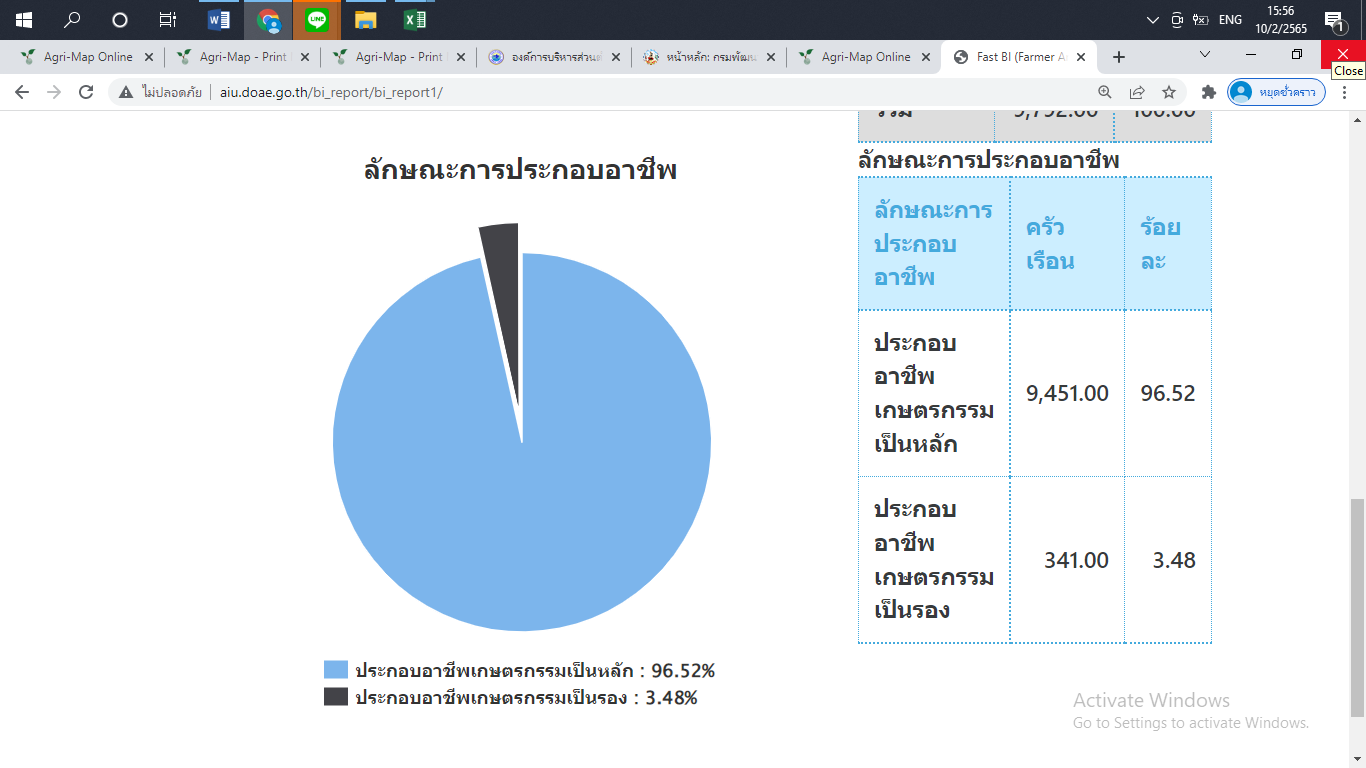 ภาพที่ 7 แสดงลักษณะการประกอบอาชีพ อำเภอคีรีมาศ จังหวัดสุโขทัย(ที่มา : http://www.aiu.doae.go.th/bi_report/bi_report1/)(3) ลักษณะการถือครองที่ดินลักษณะการถือครองที่ดินของเกษตรกรอำเภอคีรีมาศ ส่วนใหญ่เกษตรกรเป็นเจ้าของเอง จำนวน 6,944ครัวเรือน เนื้อที่ 111,387 ไร่ คิดเป็นร้อยละ 67.93 รองลงมาคือเช่าที่ดิน จำนวน 2,622 ครัวเรือน เนื้อที่ 37,200 ไร่ คิดเป็นร้อยละ 25.65 สุดท้ายคืออื่นๆ (ที่สาธารณะประโยชน์, ทำฟรี) จำนวน 656 ครัวเรือน เนื้อที่ 7,180 ไร่ คิดเป็นร้อยละ 6.42 ตามลำดับ ตารางที่ 5 แสดงลักษณะการถือครองที่ดินของเกษตรกร อำเภอคีรีมาศ จังหวัดสุโขทัยที่มา : http://www.aiu.doae.go.th/bi_report/bi_report1/#tabs3 พ.ศ. 2564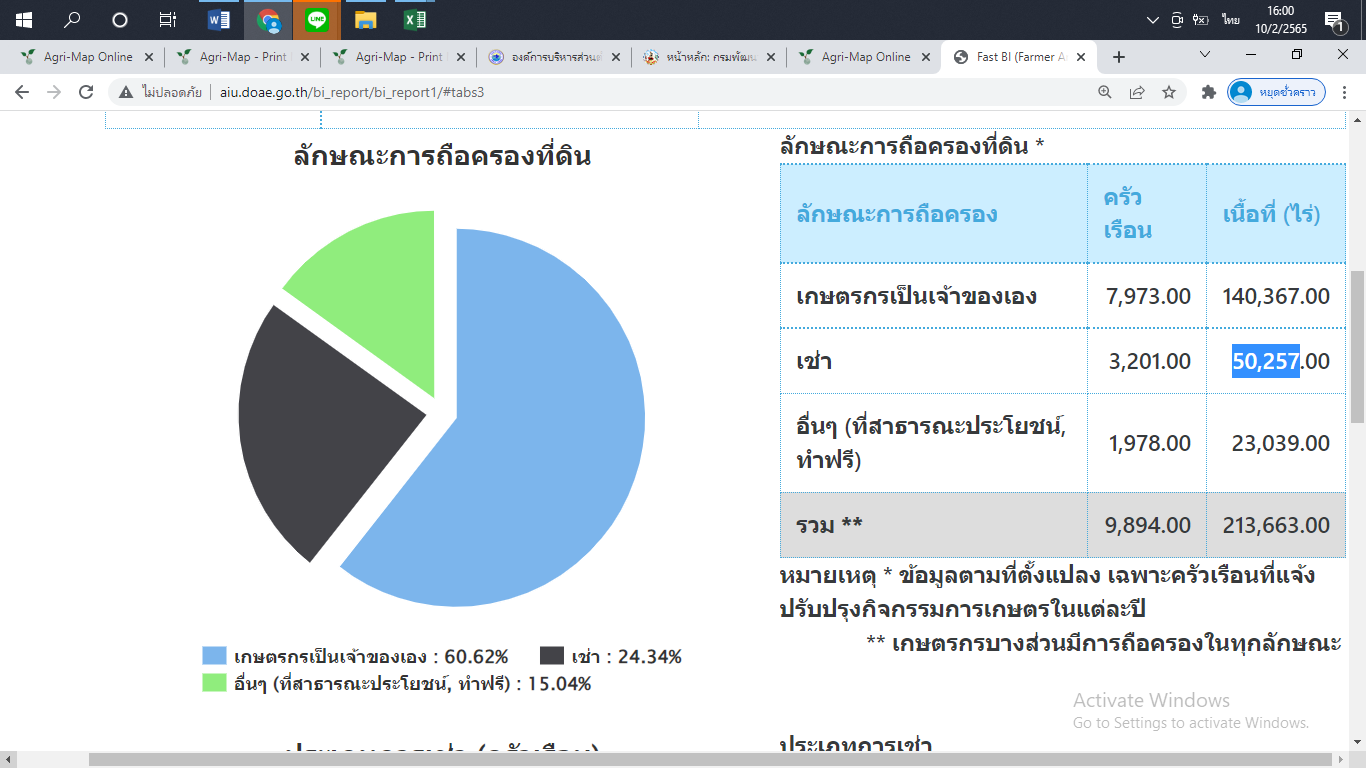 ภาพที่ 8  แสดงลักษณะการถือครองที่ดิน อำเภอคีรีมาศ จังหวัดสุโขทัย(ที่มา : http://www.aiu.doae.go.th/bi_report/bi_report1/#tabs3) (4) ประเภทเอกสารสิทธิ์ (เฉพาะเกษตรกรเป็นเจ้าของเอง) เกษตรกรอำเภอคีรีมาศ  มีการถือครองที่ดินแบบเอกสารสิทธิ์ประเภทโฉนด จำนวน 4,099 ครัวเรือน คิดเป็นร้อยละ 46.16 รองลงมาคือเอกสารสิทธิ์ประเภท สป.ก. จำนวน 2,428 ครัวเรือน คิดเป็นร้อยละ 27.34 ไม่มีเอกสารสิทธิ์ จำนวน 2,342 ครัวเรือน  คิดเป็นร้อยละ 26.37  และสุดท้ายหนังสือรับรองของหน่วยงาน จำนวน 11 ครัวเรือน คิดเป็นร้อยละ 12 ตามลำดับ   ตารางที่ 6 แสดงลักษณะประเภทเอกสารสิทธิ์ อำเภอคีรีมาศ จังหวัดสุโขทัยที่มา : http://www.aiu.doae.go.th/bi_report/bi_report1/#tabs3 พ.ศ. 2564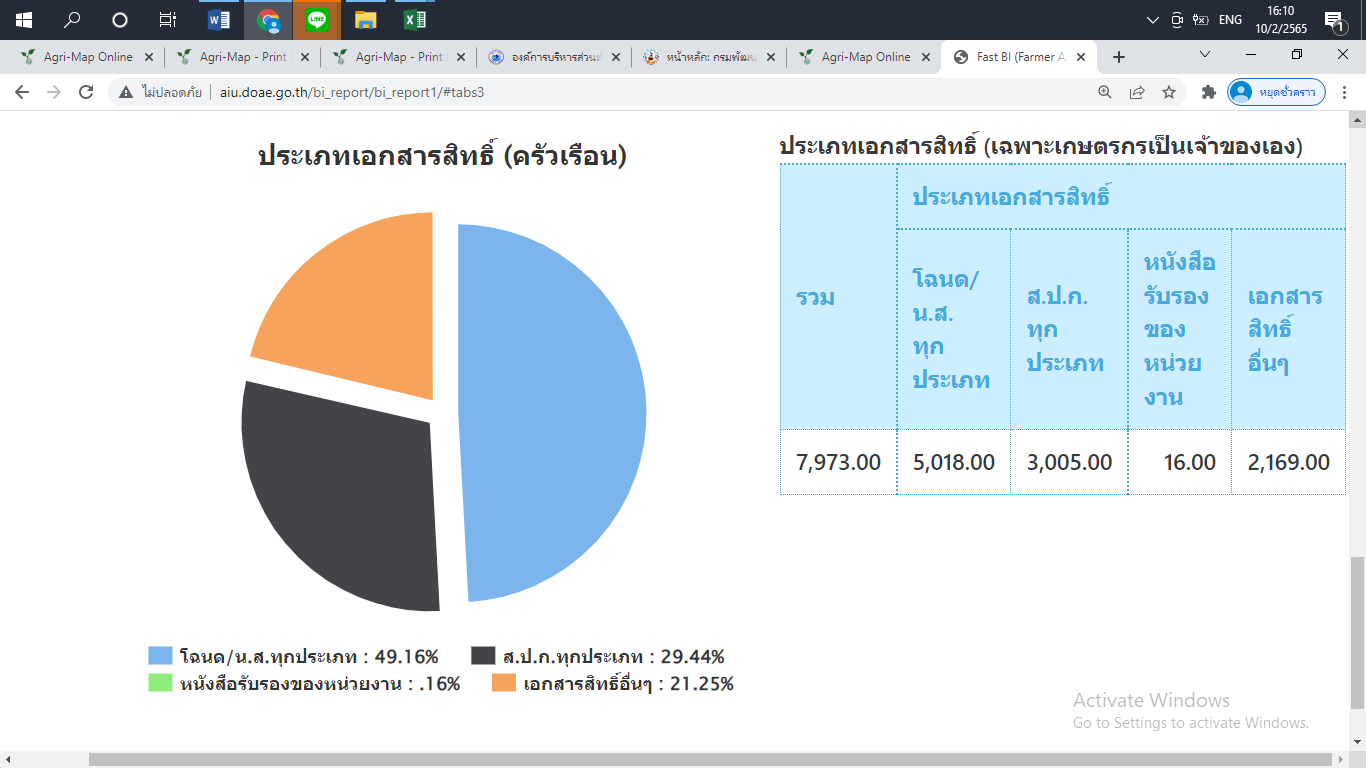 ภาพที่ 9 แสดงประเภทเอกสารสิทธิ์ อำเภอคีรีมาศ  จังหวัดสุโขทัย(ที่มา : http://www.aiu.doae.go.th/bi_report/bi_report1/#tabs3)2) องค์กรและสถาบันเกษตรกร (1) กลุ่มเกษตรกร/สถาบัน  อำเภอคีรีมาศ มีกลุ่มส่งเสริมอาชีพ 5 กลุ่ม มีสมาชิก 132 ราย    กลุ่มแม่บ้านเกษตรกร 39 กลุ่ม สมาชิก 2,381 ราย กลุ่มยุวเกษตรกร 10 กลุ่ม สมาชิก 150 ราย วิสาหกิจชุมชน 53 แห่ง สมาชิก 1,133 ราย ตารางที่ 7 แสดงจำนวนและสมาชิกสถาบันเกษตรกรอำเภอคีรีมาศ จังหวัดสุโขทัยที่มา : สำนักงานเกษตรอำเภอคีรีมาศ พ.ศ.2564		3) ศูนย์เรียนรู้และเครือข่าย  		อำเภอคีรีมาศ มีแหล่ง/ศูนย์เรียนรู้และบริการด้านการเกษตร มีศูนย์เรียนรู้การเพิ่มประสิทธิภาพการผลิตสินค้าเกษตร (ศพก.)  1 ศูนย์ และศพก. เครือข่าย 11 ศูนย์ ศูนย์จัดการศัตรูพืชชุมชน 6 ศูนย์
ศูนย์จัดการดินและปุ๋ย 1 ศูนย์ ศูนย์ถ่ายทอดเทคโนโลยีการเกษตรประจำตำบล 10 ศูนย์ 
ศูนย์เรียนรู้เศรษฐกิจพอเพียง 1 ศูนย์ และศูนย์ถ่ายทอดเทคโนโลยีด้านการพัฒนาที่ดิน 10 ศูนย์ ตารางที่ 8 แสดงจำนวนแหล่ง/ศูนย์เรียนรู้และบริการด้านการเกษตร อำเภอคีรีมาศ จังหวัดสุโขทัยที่มา : สำนักงาเกษตรอำเภอคีรีมาศ, พ.ศ.2564		(1) อาสาสมัครเกษตร 		อำเภอคีรีมาศ มีอาสาสมัครเกษตร จำนวน 100 คน โดยมีเกษตรหมู่บ้านจำนวนมากที่สุด จำนวน 100 ราย และหมอดินอาสา 100 ราย รองลงมาคืออาสา  ปศุสัตว์ จำนวน 20 ประมงอาสา จำนวน 3 ราย ครูบัญชี และประมงอาสา ประเภทละ 2 ราย และอาสาสมัครปฎิรูปที่ดิน 1 ราย ตามลำดับ อย่างไร   ก็ตามอาสาเกษตรบางรายทำหน้าที่อาสามากกว่า 2 หน้าที่ ตารางที่ 9  แสดงข้อมูลอาสาสมัครเกษตรอำเภอคีรีมาศ  จังหวัดสุโขทัยที่มา : สำนักงานเกษตรอำเภอคีรีมาศ , 2562		(2) ปราชญ์ชาวบ้าน  		อำเภอคีรีมาศ มีปราชญ์ชาวบ้านภายใต้โครงการเกษตรตามแนวทฤษฎีใหม่ โดยยึดปรัชญาเศรษฐกิจพอเพียง ซึ่งการดำเนินการโครงการได้คัดเลือกปราชญ์ชาวบ้านเป็นผู้ดำเนินการถ่ายทอดองค์ความรู้ตามวิถีของปราชญ์แต่ละคน ซึ่งในอำเภอคีรีมาศ มีปราชญ์ชาวบ้านจำนวน 10 คน ตารางที่ 10 แสดงข้อมูลปราชญ์ชาวบ้านอำเภอคีรีมาศ จังหวัดสุโขทัยที่มา : สำนักงานเกษตรอำเภอคีรีมาศ ,พ.ศ.2564		(3) ศูนย์เรียนรู้การเพิ่มประสิทธิภาพการผลิตสินค้าเกษตรชื่อ : ศูนย์เรียนรู้การเพิ่มประสิทธิภาพการผลิตสินค้าเกษตร ตำบลหนองจิก อำเภอคีรีมาศ จังหวัดสุโขทัยชื่อเกษตรกรต้นแบบ : นายคนางค์ บัวน่วม   บ้านเลขที่ บ้านเลขที่ 121 บ้านหนองบัวเขาดิน หมู่ที่ 3 ตำบลหนองจิก อำเภอคีรีมาศ จังหวัดสุโขทัยสถานการณ์ของพื้นที่ : เกษตรกรส่วนใหญ่ในพื้นที่ตำบลหนองจิก มีพื้นที่ปลูกข้าวทั้งหมด 24,590 ไร่ ซึ่งประสบปัญหาราคาผลผลิตต่ำ มีบางส่วนที่ปรับเปลี่ยนมาทำไร่นาสวนผสม แต่ขาดทักษะความรู้และการบริหารจัดการแปลง จึงจำเป็นต้องมีแปลงเรียนรู้ และหลักสูตรที่ให้เกษตรกรเข้ามาเรียนรู้ได้แนวทางการพัฒนา : 	 1. ส่งเสริมการใช้เทคโนโลยีที่เหมาะสม การจัดการบริหารแปลงที่ดี และการเพิ่มผลผลิต		      	 2. ส่งเสริมการผลิตพืชปลอดภัย ได้มาตรฐานจุดเด่นของศูนย์เรียนรู้ :	 1. การปลูกพืชผสมผสาน		        	 2. การใช้พลังงานทดแทนทางการเกษตร		 3. การลดต้นทุนการผลิตหลักสูตรเรียนรู้ :  1. การลดต้นทุนการผลิต                      2. มาตรฐานสินค้าเกษตร		 3. การขยายพันธุ์พืช หลักสูตรบังคับ    		1. เศรษฐกิจพอเพียง2. เกษตรทฤษฏีใหม่3. เกษตรผสมผสานหลักสูตรเสริม  1. การใช้น้ำอย่างรู้คุณค่า2. องค์กรเกษตรกรศูนย์เครือข่าย	จำนวน 9  ศูนย์ ตารางที่ 11 ศูนย์เครือข่ายของศูนย์เรียนรู้การเพิ่มประสิทธิภาพการผลิตสินค้าเกษตรอำเภอคีรีมาศ	       จังหวัดสุโขทัย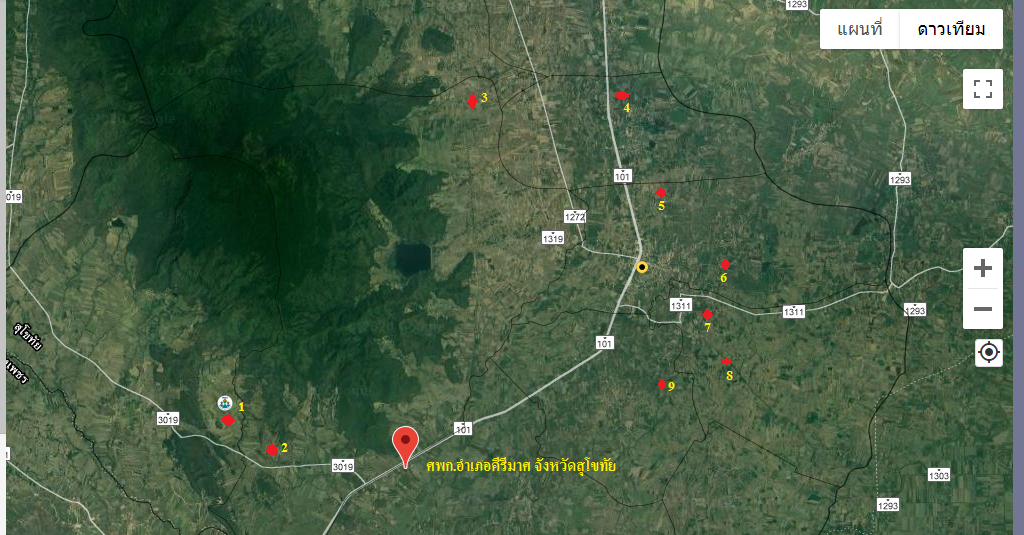 หมายเหตุ หมายเลข 1 ศพก.เครือข่าย ต.บ้านน้ำพุ /2 ศพก.เครือข่าย ต.ศรีคีรีมาศ/3 ศพก.เครือข่าย ต.นาเชิงคีรี/4 ศพก.เครือข่าย ต.บ้านป้อม/5 ศพก.เครือข่าย ต.ทุ่งหลวง/6 ศพก.เครือข่าย ต.โตนด/7 ศพก.เครือข่าย ต.หนองกระดิ่ง/8 ศพก.เครือข่าย ต.ทุ่งยางเมือง/9 ศพก.เครือข่าย ต.สามพวงภาพที่ 10 แสดงที่ตั้งศูนย์เรียนรู้การเพิ่มประสิทธิภาพการผลิตสินค้าเกษตร และเครือข่ายอำเภอคีรีมาศ จังหวัดสุโขทัย(4) กลุ่มเกษตรกรแปลงใหญ่อำเภอคีรีมาศอำเภอคีรีมาศ มีกลุ่มเกษตรกรแปลงใหญ่  จำนวน 3 กลุ่ม ได้แก่ 1) แปลงใหญ่อ้อยสหกรณ์การเกษตรคีรีมาศ จำกัด2) แปลงใหญ่ข้าวสหกรณ์ส่งเสริมการผลิตอินทรีย์บ้านกว้าว จำกัด3) แปลงใหญ่อ้อยโรงงานบ้านเนินสะเดาแผนการผลิตรายกลุ่มของกลุ่มแปลงใหญ่อ้อยโรงงานบ้านเนินสะเดาที่อยู่ หมู่ที่ 3 ตำบลทุ่งยางเมือง อำเภอคีรีมาศ จังหวัดสุโขทัยกิจกรรม	 อ้อยโรงงานเป้าหมายการดำเนินงานลดต้นทุนการผลิต จาก 5,500 บาท/ต่อไร่ เป็น 4,500  บาท (-18.18.%)เป้าหมายผลผลิต	 เพิ่มผลผลิต จาก  10,000 กก./ไร่ เป็น  12,000 กก./ไร่ (+20 %)เป้าหมายรายได้	10,000  บาท/ไร่							ประมาณการรายจ่าย	4,500 บาท/ไร่							กิจกรรมทีต้องการพัฒนาการใช้ปุ๋ยตามค่าวิเคราะห์ดิน เพื่อลดต้นทุนการผลิตการใช้ท่อนพันธุ์สะอาดการจัดการระบบน้ำด้วยระบบน้ำหยดการบริหารจัดการใช้เครื่องจักรการเกษตรร่วมกัน			ตาราง 12 แสดงปฏิทินการทำงานแปลงใหญ่อ้อยโรงงานบ้านเนินสะเดา จังหวัดสุโขทัย2.1.2 ศักยภาพพื้นที่/ทรัพยากรการเกษตร		1) ทรัพยากรดิน อำเภอคีรีมาศมีเนื้อที่รวม 425,107 ไร่ แบ่งเป็นพื้นที่ดินในที่ราบลุ่ม 190,208 ไร่ คิดเป็นร้อยละ 44.74  ดินในพื้นที่ลาดชันสูง 110,719 ไร่ คิดเป็นร้อยละ 26.04 ดินในพื้นที่ดอนในเขตดินแห้ง 106,758 ไร่ คิดเป็นร้อยละ 25.11 พื้นที่เบ็ดเตล็ด 13,635 ไร่ คิดเป็นร้อยละ 3.2 และกลุ่มชุดดินผสม 3,786  ไร่ คิดเป็นร้อยละ 0.89ตารางที่ 13 แสดงพื้นที่ทรัพยากรดินอำเภอคีรีมาศ จังหวัดสุโขทัยตารางที่ 14 แสดงชนิดกลุ่มชุดดิน อำเภอคีรีมาศ จังหวัดสุโขทัย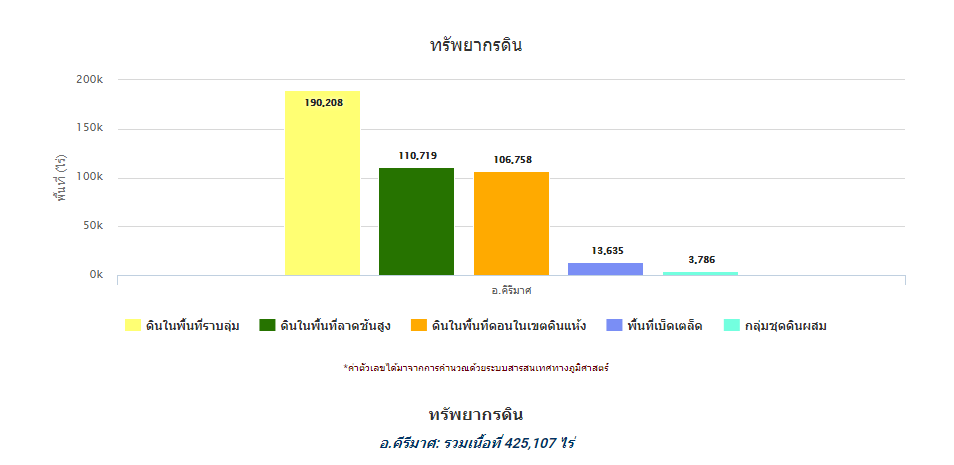 ภาพที่ 11 แสดงพื้นที่แสดงทรัพยากรดินอำเภอคีรีมาศ จังหวัดสุโขทัย (ที่มา : http://agri-map-online.moac.go.th)		2) ทรัพยากรน้ำ		อำเภอคีรีมาศ เป็นพื้นที่อาศัยน้ำฝนในการทำการเกษตรเป็นหลัก ประมาณ 70 % ของพื้นที่ทั้งหมดนอกจากนี้ยังแหล่งน้ำอื่นๆ ที่ใช้ในการเกษตรดังนี้		- แหล่งน้ำใต้ดิน บ่อบาดาลอำเภอคีรีมาศ  จังหวัดสุโขทัย รวมทั้งสิ้น 114 บ่อ แยกรายตำบลได้ดังนี้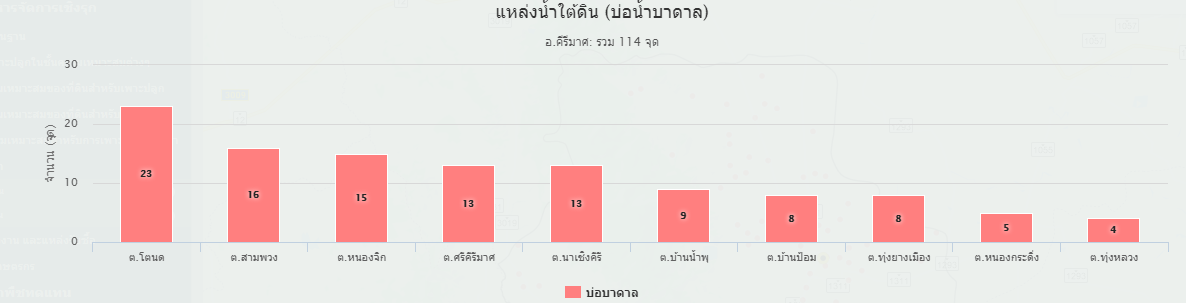 ภาพที่ 12 แสดงแหล่งน้ำใต้ดินอำเภอคีรีมาศ จังหวัดสุโขทัย
(ที่มา : http://agri-map-online.moac.go.th/)- แหล่งน้ำผิวดิน ได้แก่น้ำในแม่น้ำลำคลอง ทะเลสาบและในพื้นที่ชุ่มน้ำที่เป็นน้ำจืด ปกติน้ำผิวดินจะได้รับการเติมจากฝน อำเภอคีรีมาศ  มีแหล่งน้ำผิวดินที่ใช้ทำการเกษตรดังนี้ แหล่งน้ำจากกรมพัฒนาที่ดิน จำนวน 19 แห่ง โครงการชลประทานขนาดเล็ก จำนวน 1 แห่ง 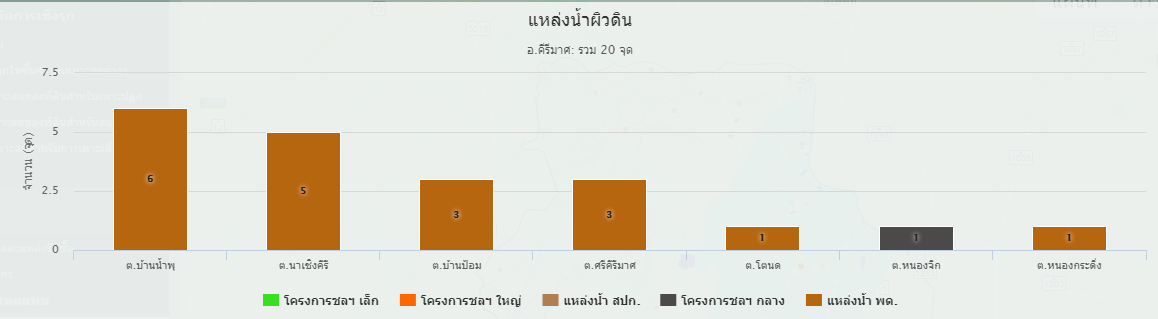 ภาพที่ 13 แสดงแหล่งน้ำผิวดินอำเภอคีรีมาศ จังหวัดสุโขทัย(ที่มา : http://agri-map-online.moac.go.th/)2.1.3 สินค้าเกษตรที่สำคัญ 	ชนิดสินค้าข้าว 	1) พื้นที่เหมาะสม/ไม่เหมาะสม		(1) เขตความเหมาะสม อำเภอคีรีมาศ มีพื้นที่ที่เหมาะสมสำหรับปลูกข้าว ทั้งหมด จำนวน 190,867 ไร่      แบ่งเป็นพื้นที่ที่มีความเหมาะสมมาก  (S1) จำนวน 62,873 ไร่ คิดเป็นร้อยละ 32.93 พื้นที่เหมาะปานกลาง (S2) จำนวน 127,992 ไร่ คิดเป็นร้อยละ 67.05 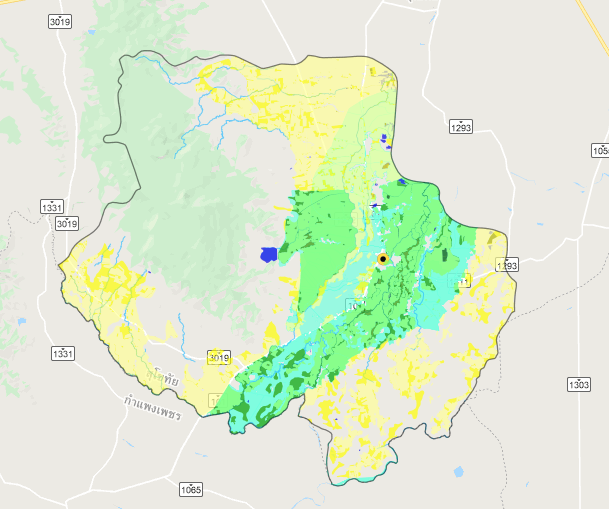 ภาพที่ 14 แสดงเขตความเหมาะสม (พื้นที่ศักยภาพ) สำหรับปลูกข้าว อำเภอคีรีมาศ
(ที่มา : http://agri-map-online.moac.go.th/)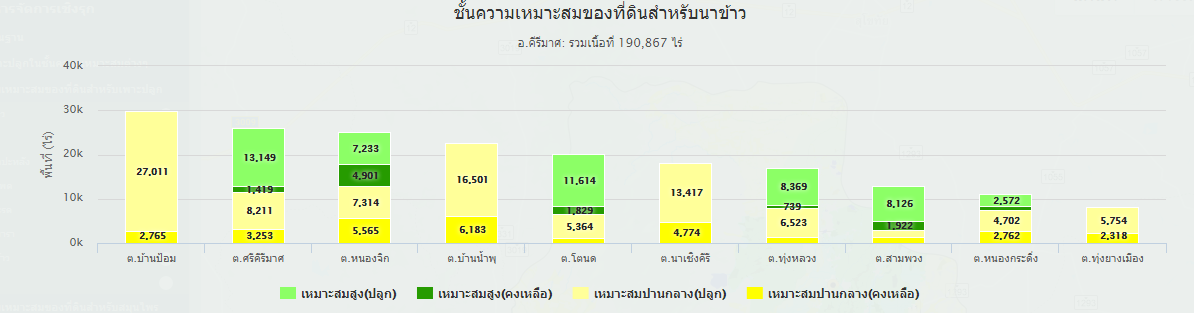 ภาพที่ 15 แสดงร้อยละแต่ละระดับชั้นความเหมาะสมสำหรับข้าว อำเภอคีรีมาศ(ที่มา : http://agri-map-online.moac.go.th/)	(2) พื้นที่ปลูกข้าว	อำเภอคีรีมาศ จังหวัดสุโขทัย มีพื้นที่ข้าว จำนวน 151,842 ไร่ โดยปลูกมากที่สุดคือ ตำบลบ้านป้อมจำนวน 27,035 ไร่ รองลงมาคือตำบลศรีคีรีมาศ จำนวน 21,957 ไร่ ตำบลบ้านน้ำพุ จำนวน 17,054 ไร่ ตำบลโตนด จำนวน 17,006 ไร่ ตำบลนาเชิงคีรี จำนวน 16,286 ไร่ ตำบลทุ่งหลวง จำนวน 14,916 ไร่ ตำบลหนองจิก 14,612 ไร่ ตำบลสามพวง จำนวน 9,767 ไร่ ตำบลหนองกระดิ่ง จำนวน 7,453 ไร่และตำบลทุ่งยางเมือง จำนวน 5,756 ไร่ ตามลำดับ  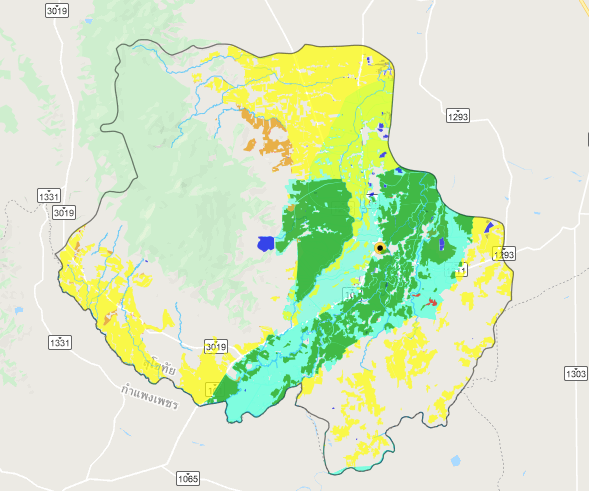 ภาพที่ 16 แสดงพื้นที่ปลูกข้าว (พื้นที่ปลูกจริง) อำเภอคีรีมาศ(ที่มา : http://agri-map-online.moac.go.th/)		(3) การซ้อนทับพื้นที่เขตความเหมาะสมสำหรับปลูกพืชกับพื้นที่ปลูกจริง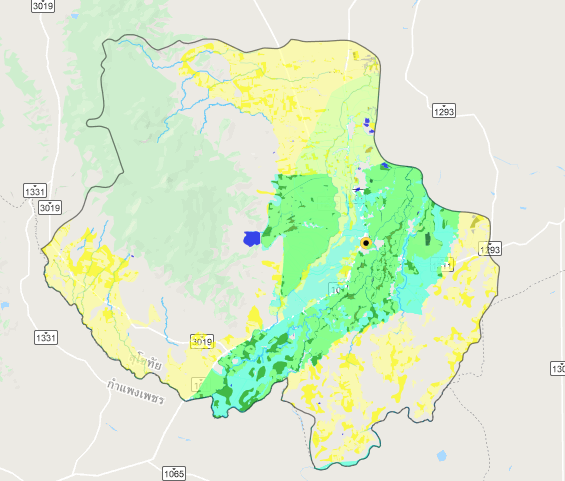 ภาพที่ 17 แสดงการซ้อนทับพื้นที่เขตความเหมาะสมกับพื้นที่ปลูกจริงของข้าว อำเภอคีรีมาศ(ที่มา : http://agri-map-online.moac.go.th/)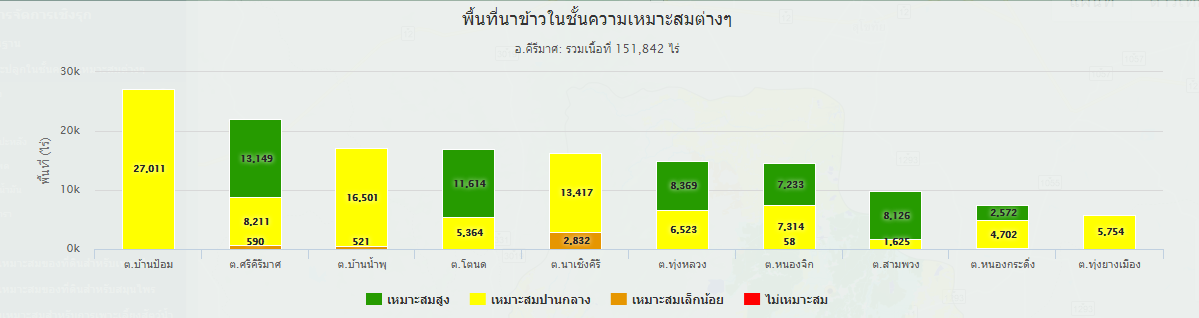 ภาพที่ 18 แสดงการเปรียบเทียบพื้นที่เขตความเหมาะสมกับพื้นที่ปลูกจริงในแต่ละระดับความเหมาะสมของข้าว  อำเภอคีรีมาศ (ที่มา : http://agri-map-online.moac.go.th/)		(4) พื้นที่ปลูกข้าว ตามระดับชั้นความเหมาะสม 		อำเภอคีรีมาศ มีพื้นที่ปลูกข้าว ตามระดับชั้นความเหมาะสม จำนวน 151,842 ไร่ แบ่งเป็นพื้นที่ที่มีความเหมาะสมมาก (S1) จำนวน 51,062 ไร่ คิดเป็นร้อยละ 33.62
พื้นที่เหมาะปานกลาง (S2) จำนวน 96,421 ไร่ คิดเป็นร้อยละ 63.50 พื้นที่เหมาะสมน้อย (S3) จำนวน 4,001 ไร่ คิดเป็นร้อยละ 2.63 และพื้นที่ไม่เหมาะสม (N) จำนวน 358 ไร่ คิดเป็นร้อยละ 0.23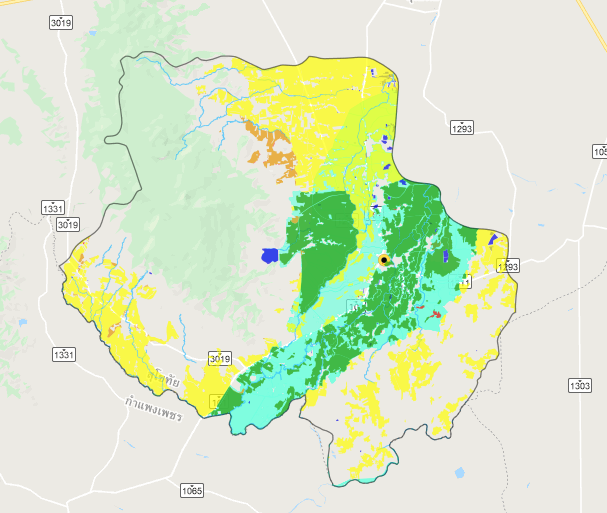 ภาพที่ 19 แผนที่แสดงพื้นที่ปลูกข้าว ตามระดับชั้นความเหมาะสม อำเภอคีรีมาศ(ที่มา : http://agri-map-online.moac.go.th/)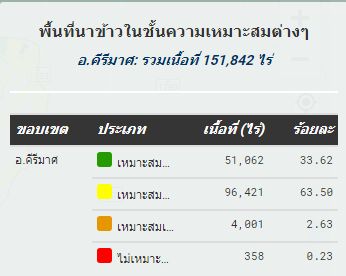 ภาพที่ 20 แสดงร้อยละพื้นที่ปลูกข้าวตามระดับชั้นความเหมาะสม อำเภอคีรีมาศ(ที่มา : http://agri-map-online.moac.go.th/)
2) ปริมาณการผลิต  	อำเภอคีรีมาศ มีพื้นที่การปลูกข้าว จำนวน 127,809 ไร่ 8,386 ครัวเรือน โดยมีพื้นที่ปลูกมากตำบลศรีคีรีมาศ จำนวน 21,045 ไร่ 1,645 ครัวเรือน รองลงมาคือตำบลบ้านน้ำพุ จำนวน 19,809 ไร่ 1,253 ครัวเรือน  ตำบลนาเชิงคีรี จำนวน 16,148 ไร่ 1,269 ครัวเรือน ตำบลบ้านป้อม จำนวน 16,090 ไร่ 883 ครัวเรือน ตำบลหนองจิก จำนวน 14,907 ไร่ 1,163 ครัวเรือน ตำบลโตนด จำนวน 12,778 ไร่ 967 ครัวเรือน ตำบลสามพวง 8,674 ไร่ 768 ครัวเรือน ตำบลหนองกระดิ่ง 6,617 ไร่ 558 ครัวเรือน ตำบลทุ่งหลวง จำนวน 6,016 ไร่ 417 ครัวเรือนและตำบลทุ่งยางเมือง จำนวน 5,721 ไร่ 531  ครัวเรือน ตามลำดับตารางที่ 15 แสดงปริมาณการปลูกข้าว อำเภอคีรีมาศ จังหวัดสุโขทัยที่มา : http://farmer.doae.go.th/ecoplant/eco_report/report_rice_62_fmdfbd_ap/64/03/ 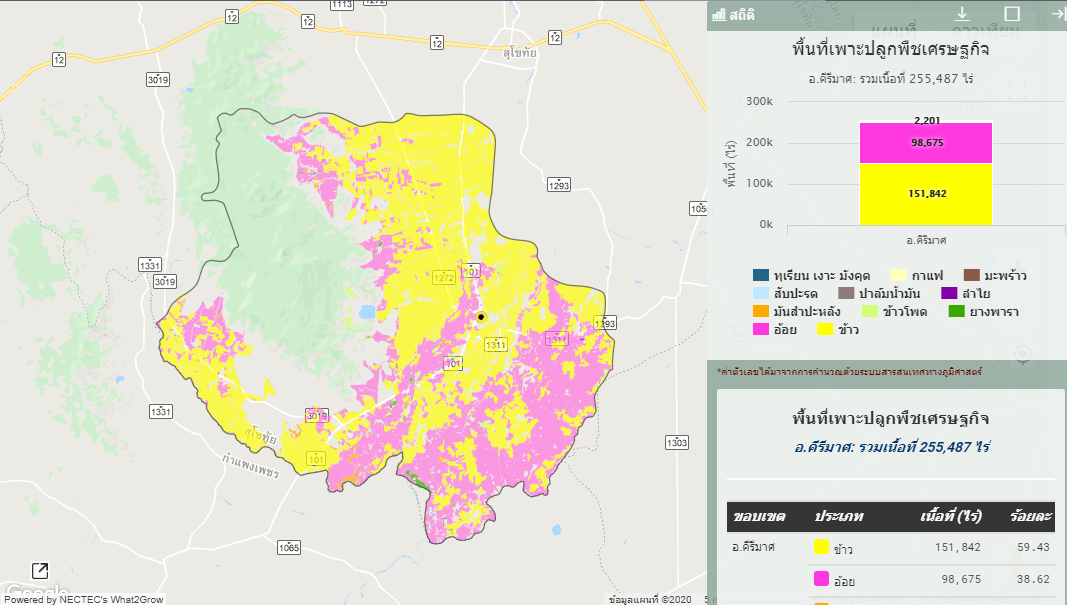 ภาพที่ 21 แสดงปริมาณการปลูกข้าว อำเภอคีรีมาศ จังหวัดสุโขทัย
            (ที่มา :  http://agri-map-online.moac.go.th/)
3) สถานการณ์ใช้เทคโนโลยีการผลิต	(1) การใช้พันธุ์ดี นาปีเกษตรกรเลือกใช้พันธุ์ข้าวทั้งชนิดไวแสงและชนิดไม่ไวแสงตามแต่ความเหมาะสมของพื้นที่ชนิดไวแสงเกือบทั้งหมดเลือกใช้พันธุ์ขาวดอกมะลิ 105 ส่วนไม่ไวแสงเกษตรกรเลือกใช้ กข 41, พิษณุโลก 2, กข 29, กข 49, ชัยนาท 1, สุพรรณบุรี 90, สุพรรณบุรี 1 ฯลฯข้าวนาปรังเกษตรกรเลือกใช้พันธุ์ข้าวชนิดไม่ไวแสง เช่นพันธุ์ กข 41,พิษณุโลก 2, กข 29, กข49 ฯลฯเมล็ดพันธุ์ที่เกษตรกรนำมาใช้เพาะปลูก  ส่วนหนึ่งเกษตรกรเลือกซื้อจากร้านค้า ศูนย์เมล็ดพันธุ์ข้าว อีกส่วนเป็นการเก็บไว้ใช้เองเป็นช่วงๆ หรือมีการสืบทอดกับเพื่อนบ้าน ดังนั้นเมล็ดพันธุ์ข้าวส่วนหนึ่งจึงขาดคุณภาพต่อการต้านทานโรค-แมลง	(2) การเตรียมดิน ช่วงเวลาการปลูก ข้าวนาปี เกษตรกรจะเริ่มเตรียมแปลงปลูกและทำการปลูกในระหว่างเดือนพฤษภาคม-กรกฎาคม  ข้าวนาปรัง เกษตรกรจะเริ่มเตรียมแปลงปลูกและทำการปลูกในระหว่างเดือนพฤศจิกายน-ธันวาคม  โดยเกษตรกรจะไถดะทิ้งไว้ก่อน ก่อนจะไถแปรและทำเทือก	(3) การปลูก วิธีการปลูก เมื่อเตรียมดินพร้อมแล้วเกษตรกรจะใช้วิธีการปลูกโดยการหว่านสำรวยในพื้นที่มีน้ำและหว่านแห้งในเขตพื้นที่อาศัยน้ำฝน  อัตราการใช้เมล็ดพันธุ์  30-35  กิโลกรัมต่อไร่	(4) ระบบการให้น้ำระบบ การให้น้ำเป็นระบบแบบปล่อยไหลตามระดับความสูง	(5) การดูแลรักษา หลังจากหว่านแล้วเกษตรกรส่วนใหญ่ใช้วิธีฉีดพ่นยาคุมวัชพืช ก่อนขังน้ำเข้าแปลงนา	(6) การใส่ปุ๋ยเกษตรกรใส่ปุ๋ยเพื่อเพิ่มผลผลิต  จำนวน  2  ครั้ง  ครั้งที่  1  เมื่อข้าวงอายุได้ 30 วัน โดยใส่ปุ๋ยสูตร 46-0-0 อัตรา  25-30  กิโลกรัมต่อไร่  และจะใส่ปุ๋ยครั้งที่  2 หลังจากหว่านครั้งที่ 1 ประมาณ 30 วัน ใช้ปุ๋ยสูตร 16-20-0/15-15-15/ 16-8-8 ตามแต่ลักษณะดินอัตรา 30  กิโลกรัมต่อไร่ ในระยะข้าวสร้างจุดอ่อน (ก่อนตั้งท้อง)	(7) การเก็บเกี่ยว เกษตรกรเก็บเกี่ยวข้าวในระยะพลับพลึง	(8) การปฏิบัติหลังการเก็บเกี่ยว ส่วนใหญ่เกษตรกรขายสด ส่วนหนึ่งตากเพื่อเก็บไว้รอขายหรือทำพันธุ์ในฤดูต่อไป	(9) การป้องกันกำจัดโรคและแมลงศัตรู การป้องกันและกำจัดโรค-แมลง เกษตรกรใช้วิธีป้องกันกำจัดโรค-แมลง โดยการพ่นสารเคมี    เฉลี่ย  3  ครั้งต่อฤดูกาล	การป้องกันกำจัดวัชพืช	เกษตรกรใช้วิธีการป้องกันและกำจัดวัชพืชโดยการพ่นสารเคมีคุมและฆ่าหญ้า  จำนวน  1  ครั้ง  หลังจากข้าวงอกประมาณ  15  วัน4) ปฏิทินการเพาะปลูก	เกษตรกรในอำเภอคีรีมาศ  มีการปลูกข้าว ดังนี้สัญลักษณ์			ช่วงฤดูปลูก			ปลูกสูงสุด				ช่วงฤดูเก็บเกี่ยว			เก็บเกี่ยวสูงสุดภาพที่ 22 แสดงปฏิทินการเพาะปลูกข้าวนาปี ในอำเภอคีรีมาศ จังหวัดสุโขทัย(ที่มา : สำนักงานเกษตรอำเภอคีรีมาศ พ.ศ.2565)		
5) ต้นทุนการผลิต		อำเภอคีรีมาศ มีต้นทุนการผลิตข้าว โดยพื้นที่ในเขตชลประทานมีต้นทุนการผลิตข้าว  เป็นเงิน 4,070 บาท และพื้นนอกเขตชลประทานมีต้นทุนการผลิตข้าว เป็นเงิน 4,270 บาท ตารางที่ 16 แสดงต้นทุนการผลิตข้าว  ปี 2564 อำเภอคีรีมาศ จังหวัดสุโขทัย (ที่มา : สำนักงานเกษตรอำเภอคีรีมาศ, พ.ศ.2564)6) สถานการณ์การตลาด/วิถีการตลาด		     (1) วิถีการตลาด การตลาดของข้าว ส่วนใหญ่เกษตรกรขายผลผลิตสดให้กับลานตากทั้งในและนอกพื้นที่ มีส่วนน้อยที่เก็บไว้ยุ้งฉางเพื่อรอราคา         (2) แหล่งรับซื้อผลผลิต/ โรงงานแปรรูป  อำเภอคีรีมาศ  มีแหล่งรับซื้อผลผลิตข้าว จำนวน 3 แห่ง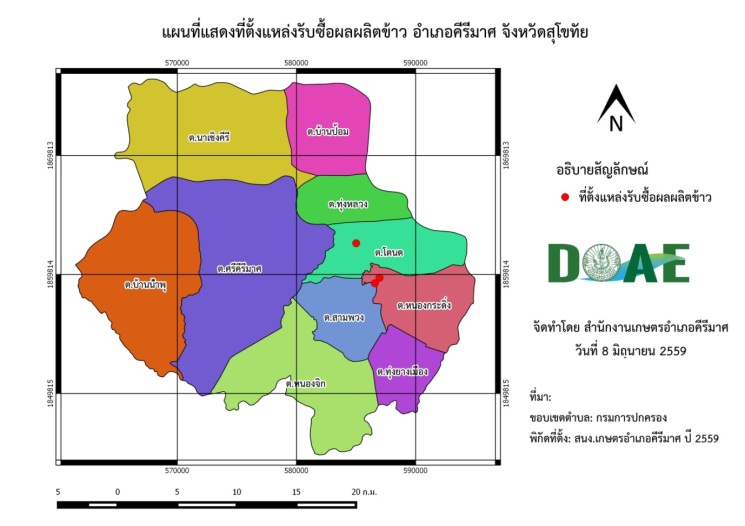 ภาพที่ 23 แสดงแหล่งรับซื้อข้าว อำเภอคีรีมาศ(ที่มา : สำนักงานเกษตรอำเภอคีรีมาศ)
7) เกษตรกรต้นแบบในพื้นที่อำเภอคีรีมาศ มีเกษตรกรที่เป็นต้นแบบในพื้นที่ โดยมีเกษตรกรที่เป็น Smart Farmer ต้นแบบด้านข้าวจำนวน 2 ราย และมี Smart Farmer ซึ่งมีเกษตรกรที่เป็น Smart Farmer แปลงใหญ่  จำนวน 12 ราย องค์ความรู้ทักษะความชำนาญเกษตรกรมีความรู้ ความชำนาญ องค์ความรู้ในเทคโนโลยีการผลิต ที่มีความโดดเด่น ดังนี้ด้านการจัดการผลผลิตปลอดภัย และลดต้นทุนการผลิตตารางที่ 17 แสดง Smart Farmer ต้นแบบในด้านการผลิตข้าว อำเภอคีรีมาศ  จังหวัดสุโขทัย(ที่มา : สำนักงานเกษตรอำเภอคีรีมาศ, พ.ศ.2563)	ชนิดสินค้าอ้อยโรงงาน	1) พื้นที่เหมาะสม/ไม่เหมาะสม		(1) เขตความเหมาะสม		อำเภอคีรีมาศ มีพื้นที่ที่เหมาะสมสำหรับปลูกอ้อยโรงงาน จำนวน 108,147 ไร่ แบ่งเป็นพื้นที่มีความเหมาะสมมาก (S1) จำนวน 23,829 ไร่ คิดเป็นร้อยละ 22.02  พื้นที่เหมาะปานกลาง (S2) จำนวน 84,318 ไร่  คิดเป็นร้อยละ 77.96 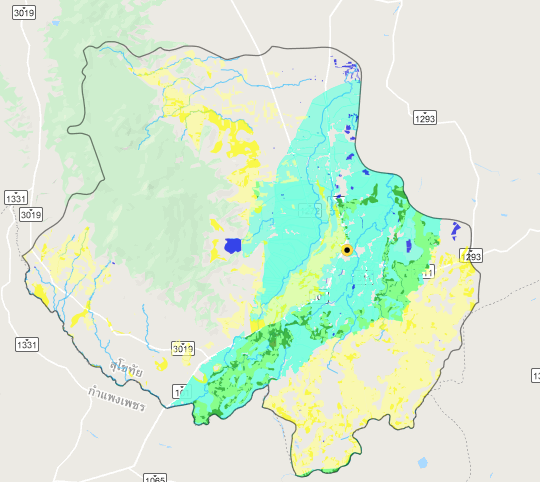 ภาพที่ 24 แผนที่แสดงเขตความเหมาะสม (พื้นที่มีศักยภาพ) สำหรับปลูกอ้อยโรงงาน อำเภอคีรีมาศ(ที่มา : http://agri-map-online.moac.go.th/)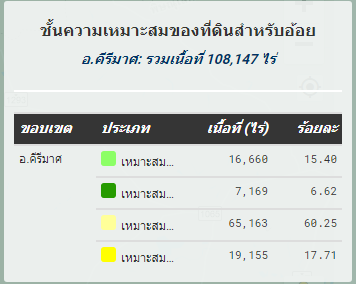 ภาพที่ 25 แสดงร้อยละแต่ละระดับชั้นความเหมาะสมสำหรับปลูกอ้อยโรงงาน อำเภอคีรีมาศ (ที่มา : http://agri-map-online.moac.go.th/)(2) พื้นที่ปลูกอ้อยโรงงาน อำเภอคีรีมาศ  จังหวัดสุโขทัย มีพื้นที่ปลูกอ้อยโรงงาน จำนวน 50,943 ไร่ โดยมีพื้นที่ปลูกมากที่สุดคือ ตำบลหนองจิก  จำนวน 12,559 ไร่ รองลงมาคือตำบลทุ่งยางเมือง จำนวน 7,502 ไร่ ตำบลสามพวง จำนวน 7,180 ไร่ ตำบลหนองกระดิ่ง จำนวน 57,374 ไร่ ตำบลโตนด จำนวน 4,524 ไร่ ตำบลนาเชิงคีรี จำนวน 4,735 ไร่ ตำบลศรีคีรีมาศ จำนวน 4,701 ไร่ ตำบลบ้านน้ำพุ จำนวน 2,153 ไร่ และตำบลทุ่งหลวง จำนวน 215 ไร่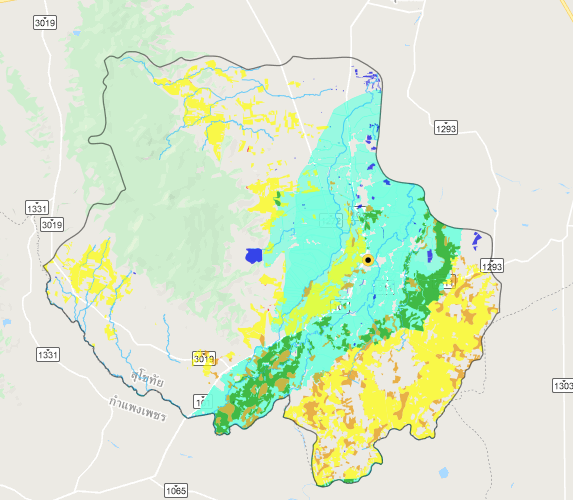 ภาพที่ 26แผนที่แสดงพื้นที่ปลูกอ้อยโรงงาน(พื้นที่ปลูกจริง) อำเภอคีรีมาศ(ที่มา : http://agri-map-online.moac.go.th/)	(3) การซ้อนทับพื้นที่เขตความเหมาะสมสำหรับปลูกพืชกับพื้นที่ปลูกจริงอ้อยโรงงาน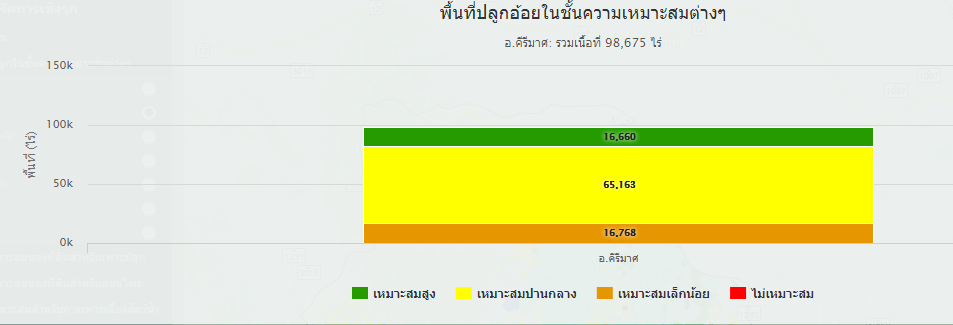 ภาพที่ 27 แผนที่แสดงการซ้อนทับพื้นที่เขตความเหมาะสมกับพื้นที่ปลูกจริงของอ้อยโรงงาน อำเภอคีรีมาศ(ที่มา : http://agri-map-online.moac.go.th/)		(4) พื้นที่ปลูกอ้อยโรงงาน ตามระดับชั้นความเหมาะสม 		อำเภอคีรีมาศ มีพื้นที่ปลูกอ้อยโรงงาน ตามระดับชั้นความเหมาะสม จำนวน 50,943 ไร่ แบ่งเป็นพื้นที่ที่มีความเหมาะสมมาก (S1) จำนวน 8,601 ไร่ คิดเป็นร้อยละ 16.88 พื้นที่เหมาะปานกลาง (S2) จำนวน 33,640 ไร่ คิดเป็นร้อยละ 66.03 พื้นที่เหมาะสมน้อย (S3) จำนวน 8,658 ไร่ คิดเป็นร้อยละ 16.99 และพื้นที่ไม่เหมาะสม (N) จำนวน 44ไร่ คิดเป็นร้อยละ 0.08ภาพที่ 28  แผนที่แสดงพื้นที่ปลูกอ้อยโรงงาน ตามระดับชั้นความเหมาะสม อำเภอคีรีมาศ(ที่มา : http://agri-map-online.moac.go.th/)2) ปริมาณการผลิต อำเภอคีรีมาศ จังหวัดสุโขทัย มีพื้นที่ปลูกอ้อยโรงงาน จำนวน 50,943 ไร่ โดยมีพื้นที่ปลูกมากที่สุดคือ ตำบลหนองจิก  จำนวน 12,559 ไร่ รองลงมาคือตำบลทุ่งยางเมือง จำนวน 7,502 ไร่ ตำบลสามพวง จำนวน 7,180 ไร่ ตำบลหนองกระดิ่ง จำนวน 5,374 ไร่ ตำบลโตนด จำนวน 4,524 ไร่ ตำบลนาเชิงคีรี จำนวน 4,735 ไร่ ตำบลศรีคีรีมาศ จำนวน 4,701 ไร่ ตำบลบ้านน้ำพุ จำนวน 2,153 ไร่ และตำบลทุ่งหลวง จำนวน 215 ไร่ตารางที่ 18 แสดงปริมาณการปลูกอ้อยโรงงาน อำเภอคีรีมาศ จังหวัดสุโขทัย	ที่มา : http://agri-map-online.moac.go.th/ พ.ศ.2564		3) สถานการณ์ใช้เทคโนโลยีการผลิต	การใช้พันธุ์ เกษตรกรนิยมปลูกพันธุ์ ขอนแก่น 3 , LK9211 ซึ่งเป็นพันธุ์ที่ให้ผลผลิตต่อไร่สูง และมีความเหมาะสมกับพื้นที่	การเตรียมดิน เกษตรกรจะมีการเตรียมดิน จำนวน 3 ครั้ง ครั้งที่ 1 ไถดะ ครั้งที่  2  ไถแปร และครั้งที่ 3 เป็นการไถยกร่อง	ระยะปลูก เกษตรกรจะทำการปลูก ระยะห่างระหว่างแถว 100-130 เซนติเมตร  ระยะห่างระหว่างหลุม  50 เซนติเมตร หลุมละ 2 ท่อน จะใช้พันธุ์อ้อย 1 ตันต่อไร่	การใส่ปุ๋ย เกษตรกรจะทำการใส่ปุ๋ย จำนวน 2 ครั้ง ครั้งที่ 1 ใส่หลังปลูกประมาณ  1  เดือน ครั้งที่ 2 ใส่ในขณะอ้อยอายุได้ 3 เดือน ใช้ปุ๋ยสูตร 15-15-15, 16-16-8, 12-24-12, 46-0-0  อัตราการใช้ 25-50 กิโลกรัมต่อไร่	การป้องกันและกำจัดโรค-แมลง จะทำการฉีดสารเคมีเมื่อมีการระบาดของโรค-แมลงเท่านั้น	การป้องกันและกำจัดวัชพืช นอกจากวัชพืชจะถูกทำลายจากการไถพรวนแล้ว  เกษตรกรได้ใช้สารเคมีกำจัดวัชพืชฉีดพ่นเพื่อฆ่าวัชพืชในระยะที่อ้อยมีอายุ 2-3 เดือน ก่อนการใส่ปุ๋ยครั้งที่  2	การเก็บเกี่ยว  เกษตรกรจะทำการเก็บเกี่ยวอ้อย  2  ลักษณะ  คือ		  - การเก็บเกี่ยวโดยการตัดสด  เมื่ออ้อยสุกแก่เต็มที่หรือก่อนออกดอก		  - การเก็บเกี่ยวโดยการเผาก่อนตัดซึ่งจะทำให้อ้อยเสียคุณภาพ	การเก็บรักษา  เมื่อทำการเก็บเกี่ยวเสร็จแล้วจะส่งโรงงานทันที  โดยเฉพาะอ้อยที่ทำการเก็บเกี่ยวโดยการเผาไฟก่อนตัด  เพราะจะทำให้อ้อยเสื่อมคุณภาพความหวานลดลง	4) ปฏิทินการเพาะปลูก	เกษตรกรในอำเภอคีรีมาศ มีการปลูกอ้อยโรงงาน ฤดูการปลูกเริ่มตั้งแต่เดือนพฤศจิกายน ถึงเดือนกุมภาพันธ์ ปลูกสูงสุดในเดือนพฤศจิกายน การเก็บเกี่ยวระหว่างพฤศจิกายน ถึงเดือนเมษายน เก็บเกี่ยวสูงสุดในเดือนมกราคม  โดยมีปฏิทินการเพาะปลูกอ้อยโรงงาน ในอำเภอคีรีมาศ จังหวัดสุโขทัย  ดังนี้สัญลักษณ์			ช่วงฤดูปลูก			ปลูกสูงสุด				ช่วงฤดูเก็บเกี่ยว			เก็บเกี่ยวสูงสุดภาพที่ 29 แสดงปฏิทินการเพาะปลูกอ้อยโรงงาน ในอำเภอคีรีมาศ จังหวัดสุโขทัย(ที่มา : สำนักงานเกษตรอำเภอคีรีมาศ  พ.ศ.2564)		5) ต้นทุนการผลิต		อำเภอคีรีมาศ มีต้นทุนการผลิตอ้อยโรงงาน เป็นเงิน 8,440 บาท/ไร่(ปีแรก)ตารางที่ 19 แสดงต้นทุนการผลิตอ้อยโรงงาน ต่อไร่ ปี 2563 อำเภอคีรีมาศ จังหวัดสุโขทัย	(ที่มา สำนักงานเกษตรอำเภอคีรีมาศ  พ.ศ.2564)		6) สถานการณ์การตลาด/วิถีการตลาด 	  ผลผลิตทั้งหมดจัดส่งเป็นวัตถุดิบเข้าโรงงาน ทั้งหมด 3 โรงงานคือ โรงงานไทยเอกลักษณ์  โรงงานนครเพชร และโรงงานทิพย์สุโขทัย ซึ่งอำเภอคีรีมาศ  จังหวัดสุโขทัย ไม่มีจุดรับซื้ออ้อยโรงงาน         		 7) เกษตรกรต้นแบบในพื้นที่  อำเภอคีรีมาศ มีเกษตรกรที่เป็นต้นแบบในพื้นที่ โดยมีเกษตรกรที่เป็น Smart Farmer ต้นแบบ ด้านอ้อยโรงงาน จำนวน 3 ราย และมี Smart Farmer ซึ่งมีเกษตรกรที่เป็น Smart Farmer จำนวน 25 ราย องค์ความรู้ทักษะความชำนาญเกษตรกรมีความรู้ ความชำนาญ องค์ความรู้ในเทคโนโลยีการผลิต ที่มีความโดดเด่น คือด้านการจัดการลดต้นทุนการผลิตตารางที่ 20 แสดง Smart Farmer ต้นแบบ อำเภอคีรีมาศ จังหวัดสุโขทัย(ที่มา : สำนักงานเกษตรอำเภอคีรีมาศ  พ.ศ.2564) 	ชนิดสินค้ามันสำปะหลัง	1) พื้นที่เหมาะสม/ไม่เหมาะสม		(1) เขตความเหมาะสม 		อำเภอคีรีมาศ มีพื้นที่ ที่เหมาะสมสำหรับปลูกมันสำปะหลัง จำนวน 96,796 ไร่ แบ่งเป็นพื้นที่มีความเหมาะสมมาก (S1) จำนวน 66,968 ไร่ คิดเป็นร้อยละ 69.18 พื้นที่เหมาะปานกลาง (S2) จำนวน 29,827 ไร่ คิดเป็นร้อยละ 30.81 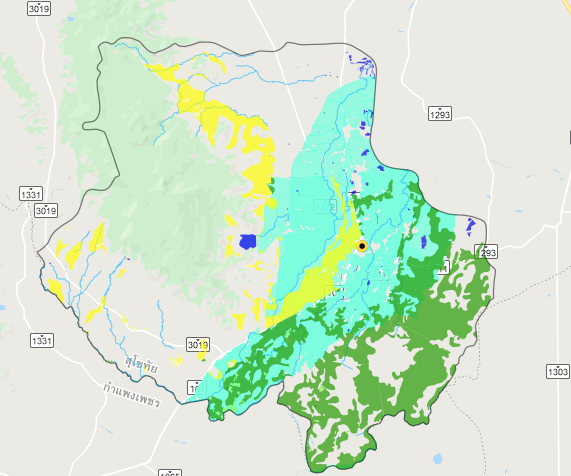 ภาพที่ 30 แผนที่แสดงเขตความเหมาะสม (พื้นที่มีศักยภาพ) สำหรับปลูกมันสำปะหลัง อำเภอคีรีมาศ(ที่มา : http://agri-map-online.moac.go.th/)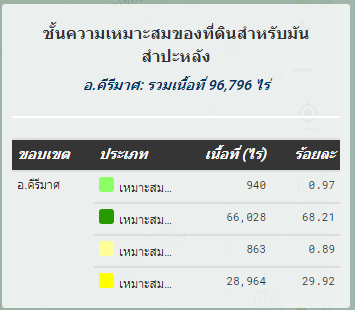 ภาพที่ 31 แสดงร้อยละแต่ละระดับชั้นความเหมาะสมสำหรับมันสำปะหลัง อำเภอคีรีมาศ
				(ที่มา : http://agri-map-online.moac.go.th/)	(2) พื้นที่ปลูกมันสำปะหลัง	อำเภอคีรีมาศ จังหวัดสุโขทัย มีพื้นที่ปลูกมันสำปะหลัง  จำนวน 5,523 ไร่ โดยมีพื้นที่ปลูกมากที่สุดคือ ตำบลหนองจิก จำนวน 2,007 ไร่ รองลงมาคือตำบลศรีคีรีมาศ จำนวน 1,181 ไร่ ตำบลนาเชิงคีรี  จำนวน 611 ไร่ ตำบลสามพวง จำนวน 544 ไร่ ตำบลโตนด จำนวน 359 ไร่ ตำบลหนองกระดิ่ง จำนวน 273 ไร่ ตำบลทุ่งยางเมือง จำนวน 254 ไร่ ตำบลบ้านน้ำพุ จำนวน 195 ไร่ ตำบลทุ่งหลวง จำนวน 91 ไร่  และตำบลบ้านป้อม จำนวน 5 ไร่ ตามลำดับ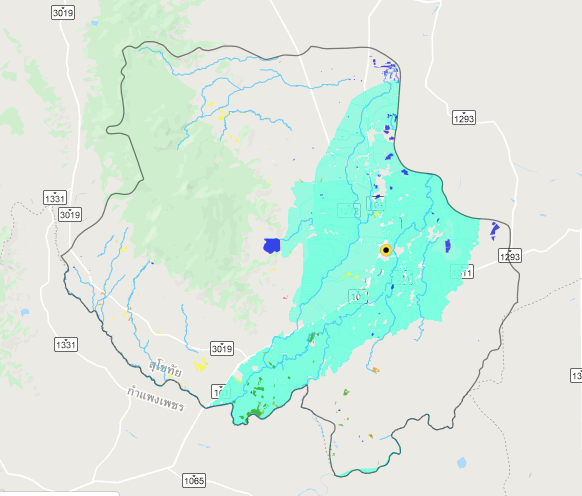 ภาพที่ 32 แผนที่แสดงพื้นที่ปลูกมันสำปะหลัง (พื้นที่ปลูกจริง) อำเภอคีรีมาศ(ที่มา : http://agri-map-online.moac.go.th/)	2) ปริมาณการผลิต		อำเภอคีรีมาศ มีพื้นที่ปลูกมันสำปะหลัง  จำนวน 5,523 ไร่ โดยมีพื้นที่ปลูกมากที่สุดคือ ตำบลหนองจิก จำนวน 2,007 ไร่ รองลงมาคือตำบลศรีคีรีมาศ จำนวน 1,181 ไร่ ตำบลนาเชิงคีรี  จำนวน 611 ไร่ ตำบลสามพวง จำนวน 544 ไร่ ตำบลโตนด จำนวน 359 ไร่ ตำบลหนองกระดิ่ง จำนวน 273 ไร่ ตำบลทุ่งยางเมือง จำนวน 254 ไร่ ตำบลบ้านน้ำพุ จำนวน 195 ไร่ ตำบลทุ่งหลวง จำนวน 91 ไร่  และตำบลบ้านป้อม จำนวน 5 ไร่ ตามลำดับ	ตารางที่ 21 แสดงปริมาณการปลูกมันสำปะหลัง  อำเภอคีรีมาศ จังหวัดสุโขทัยที่มา : http://farmer.doae.go.th/ecoplant/eco_report/report_cassava62_fmdfbd_ap/64/03/ 3) สถานการณ์ใช้เทคโนโลยีการผลิต การใช้พันธุ์มันสำปะหลัง เกษตรกรเลือกใช้พันธุ์ ระยอง 5, ระยอง 7, ห้วยบง 80,เกษตรศาสตร์ 50,น้องแบม ฯลฯ ท่อนพันธุ์ที่เกษตรกรนำมาใช้เพาะปลูกส่วนใหญ่เป็นพันธุ์ที่เกษตรกรเก็บเองจากแปลงปลูก  อีกส่วนเป็นการซื้อจากเพื่อนบ้านในและนอกพื้นที่ ดังนั้นท่อนพันธุ์ส่วนหนึ่งจึงขาดคุณภาพต่อการต้านทานโรค-แมลงช่วงเวลาการปลูกมันสำปะหลังเกษตรกรจะเริ่มเตรียมแปลงปลูกและทำการปลูกในระหว่างเดือน พฤษภาคม-มิถุนายน และทำการเก็บเกี่ยวระหว่างเดือนกุมภาพันธ์-เมษายน ของทุกปีวิธีการปลูก เกษตรกรจะเตรียมดินโดยการไถดะระเบิดดิน ไถแปร และยกร่อง โดยปลูกเป็นแถวแนวตรง เพื่อสะดวกในการบำรุงรักษาและกำจัดวัชพืช โดยใช้ระยะระหว่างแถว 1.20 เมตร ระยะระหว่างต้น 80 ซม. และปักท่อนพันธุ์ให้ตั้งตรงลึกในดินประมาณ 10 ซม.	การใส่ปุ๋ย เกษตรกรใส่ปุ๋ยเพื่อเพิ่มผลผลิตจำนวน 2  ครั้ง  ครั้งที่  1  รองพื้นก่อนยกร่อง ด้วยสูตร 15-15-15 อัตรา 10-15 กิโลกรัมต่อไร่  และจะใส่ปุ๋ยครั้งที่  2  เมื่อมันสำปะหลังมีอายุ ประมาณ  3-4 เดือน  ใช้ปุ๋ยสูตร  15-15-15 อัตรา 10-15 กิโลกรัมต่อไร่  เพื่อบำรุงต้น	การป้องกันและกำจัดโรค-แมลง จะทำการฉีดสารเคมีเมื่อมีการระบาดของโรค-แมลงเท่านั้น			การป้องกันกำจัดวัชพืชเกษตรกรใช้วิธีการป้องกันและกำจัดวัชพืชโดยการพ่นสารเคมีฆ่าหญ้าโดยใช้สารไกลโฟเสท จำนวน  1-2  ครั้ง หลังปลูกเมื่อมีวัชพืช4) ปฏิทินการเพาะปลูก เกษตรกรในอำเภอคีรีมาศ มีการปลูกมันสำปะหลัง ฤดูการปลูกเริ่มตั้งแต่เดือนมกราคม  ถึงเดือนธันวาคม ปลูกสูงสุดในเดือนมิถุนายน  การเก็บเกี่ยวระหว่างเดือนมกราคม ถึง เดือนธันวาคม เก็บเกี่ยวสูงสุดในเดือนพฤษภาคมโดยมีปฏิทินการเพาะปลูกมันสำปะหลัง ในอำเภอคีรีมาศ จังหวัดสุโขทัย ดังนี้สัญลักษณ์			ช่วงฤดูปลูก			ปลูกสูงสุด				ช่วงฤดูเก็บเกี่ยว			เก็บเกี่ยวสูงสุดภาพที่ 33  แสดงปฏิทินการเพาะปลูกมันสำปะหลัง ในอำเภอคีรีมาศ จังหวัดสุโขทัย(ที่มา : สำนักงานเกษตรอำเภอคีรีมาศ พ.ศ. 2564)		5) ต้นทุนการผลิต		อำเภอคีรีมาศ มีต้นทุนการผลิตมันสำปะหลัง เป็นเงิน 4,600 บาท ต่อไร่ ตารางที่ 22  แสดงต้นทุนการผลิตมันสำปะหลัง ต่อไร่ ปี 2563 อำเภอคีรีมาศ จังหวัดสุโขทัย	(ที่มา : สำนักงานเกษตรอำเภอคีรีมาศ 2564)		6) สถานการณ์การตลาด/วิถีการตลาด			ผลผลิตมันสำปะหลังในอำเภอคีรีมาศ เกษตรกรขายส่งลานรับซื้อมันในพื้นที่และนอกพื้นที่ทั้งหมด		  (1) วิถีการตลาดมันสำปะหลัง เกษตรกรจะขายผลผลิตโดยมีขั้นตอนและแนวทางในการปฏิบัติดังนี้ 		     ในสภาพปัจจุบันเกษตรกรนิยมใช้เครื่องขุดแบบจ้างเหมาเป็นตันพร้อมแรงงานที่ใช้ในการขนส่ง อัตราตันละ 500 บาท โดยเกษตรกรจะเริ่มเก็บเกี่ยวมันสำปะหลังเมื่ออายุ 10 เดือนขึ้นไปตลาดที่สำคัญ ได้แก่ ลานมันในเขตอำเภอคีรีมาศ และอำเภอใกล้เคียง	    	  (2) แหล่งรับซื้อผลผลิต/ โรงงานแปรรูป    อำเภอคีรีมาศ จังหวัดสุโขทัย มีจุดรับซื้อมันสำปะหลัง จำนวน  1 แห่ง โดยตั้งอยู่ใน  ตำบลหนองจิก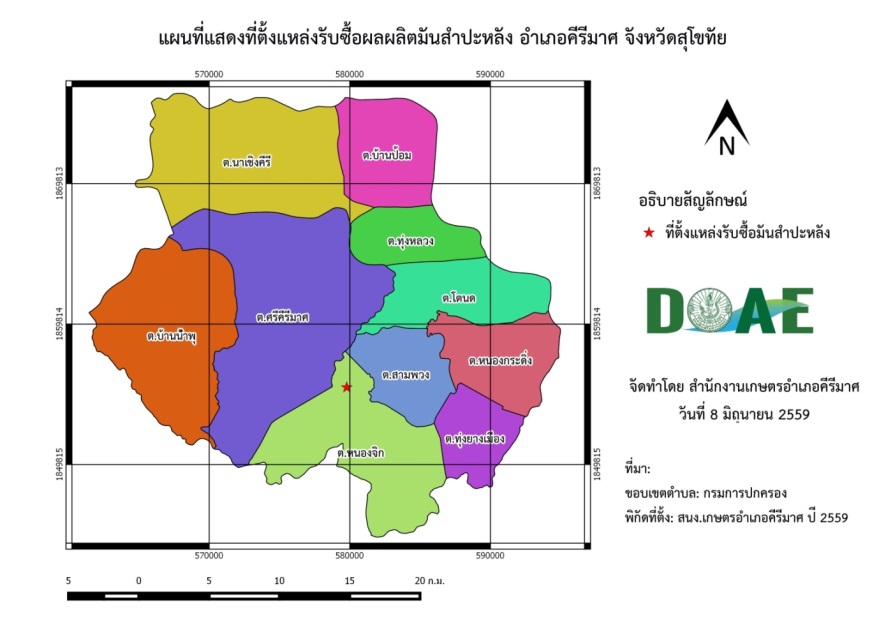 ภาพที่ 34  แสดงแหล่งรับซื้อมันสำปะหลัง อำเภอคีรีมาศ(ที่มา : สำนักงานเกษตรอำเภอคีรีมาศ, 2564)7) เกษตรกรต้นแบบในพื้นที่อำเภอคีรีมาศ มีเกษตรกรที่เป็นต้นแบบในพื้นที่ โดยเกษตรกรที่เป็น Smart Farmer ต้นแบบด้านการลดต้นทุนการผลิตมันสำปะหลัง จำนวน 1 ราย และมี Smart Farmer ซึ่งมีเกษตรกรที่เป็น Smart Farmer ต้นแบบด้านการลดต้นทุนการผลิตมันสำปะหลัง  จำนวน 1 ราย องค์ความรู้ทักษะความชำนาญเกษตรกรมีความรู้ ความชำนาญ องค์ความรู้ในเทคโนโลยีการผลิต ที่มีความโดดเด่น ดังนี้1) ด้านการลดต้นทุนการผลิต2) ด้านการจัดการศัตรูพืชแบบผสมผสานตารางที่ 23 แสดง Smart Farmer ต้นแบบมันสำปะหลัง อำเภอคีรีมาศ จังหวัดสุโขทัย(ที่มา : สำนักงานเกษตรอำเภอคีรีมาศ พ.ศ.2564) 2.2 ประเด็นปัญหา สภาพของปัญหาแนวทางการแก้ไข ตารางที่ 24 แสดงประเด็นปัญหา สภาพของปัญหาแนวทางการแก้ไข2.2.1 การจัดทำ TOWS Matrixตารางที่ 25 แสดงการวิเคราะห์ตาราง TOWS Matrix	กำหนดเป็นกลยุทธ์ ดังนี้1.กลยุทธ์เชิงรุก SO	1.1 ส่งเสริมสินค้า GAP+Organic	1.2 ตลาดเกษตรกร	1.3 สร้างเครือข่ายเกษตรกร ศูนย์เรียนรู้	1.4 ส่งเสริมและพัฒนาการแปรรูปสินค้า	1.5 การท่องเที่ยวเชิงเกษตร	1.6 ส่งเสริมการผลิตเมล็ดพันธ์ข้าวพันธุ์ดี2.กลยุทธ์เชิงแก้ไข WO	2.1 แหล่งชลประทาน/แหล่งกักเก็บน้ำ	2.2 ปรับเปลี่ยนการปลูกพืชหรือปลูกพืชหลากหลาย	2.3 จัดทำโครงการด้านพัฒนาสินค้าเกษตร/มาตรฐานการผลิต	2.4 พัฒนา SF	2.5 โครงการพัฒนาประสิทธิภาพการผลิตพืช	2.6 สร้างแรงจูงใจในการพัฒนาตนเอง3. กลยุทธ์เชิงป้องกัน ST	3.1 จัดระบบการปลูกพืช	3.2 โครงการสร้างตลาดเกษตร/กลุ่มเครือข่าย4. กลยุทธ์เชิงรับ WT	4.1 สร้างอาชีพเสริมให้เกษตรกร	4.2 สร้าง YSFดก4. กลยุทธ์เชิงรับ WT	4.1 สร้างอาชีพเสริมให้เกษตรกร	4.2 สร้าง YSFารน้ำเพื่อการเกษตรให้มีประสิทธิภาพ (W7T8)บทที่ 3แนวทางการพัฒนาการเกษตรระดับอำเภอ3.1 พัฒนาการผลิตรายสินค้า	3.1.1 ข้าว		1) เป้าหมาย ลดต้นทุนการผลิต ผลผลิตที่ได้มีคุณภาพและผ่านการรับรองมาตรฐาน 			    เกษตรกรพึ่งพาตนเองได้อย่างยั่งยืน		2) กลยุทธ์			กลยุทธ์ที่ 1 พัฒนาประสิทธิภาพการผลิตข้าว				โครงการที่ 1 โครงการส่งเสริมการเพิ่มประสิทธิภาพการผลิตข้าว				โครงการที่ 2 โครงการส่งเสริมการผลิตข้าวเพื่อผ่านการรับรองมาตรฐาน			กลยุทธ์ที่ 2 ส่งเสริมการตลาดและพัฒนาการแปรรูปสินค้าจากข้าว				โครงการที่ 1 โครงการส่งเสริมการแปรรูปจากข้าวขาวดอกมะลิ 105	3.1.2 ข้าวโพดเลี้ยงสัตว์		1) เป้าหมาย ลดต้นทุนการผลิต พัฒนาประสิทธิภาพการจัดการศัตรูข้าวโพดเลี้ยงสัตว์และ		    เกษตรกรพึ่งพาตนเองได้อย่างยั่งยืน			กลยุทธ์ที่ 1 พัฒนาประสิทธิภาพการผลิตข้าวโพดเลี้ยงสัตว์				โครงการที่ 1 โครงการส่งเสริมการเพิ่มประสิทธิภาพการผลิตข้าวโพดเลี้ยงสัตว์			กลยุทธ์ที่ 2 เพิ่มองค์ความรู้ด้านโรคและแมลงศัตรูข้าวโพดเลี้ยงสัตว์				โครงการที่ 1 โครงการเพิ่มประสิทธิภาพการจัดการโรคและแมลงศัตรู					                 ข้าวโพดเลี้ยงสัตว์	3.1.3 มันสำปะหลัง		1) เป้าหมาย ลดต้นทุนการผลิต พัฒนาประสิทธิภาพการผลิตมันสำปะหลังและเกษตรกร		    พึ่งพาตนเองได้อย่างยั่งยืน			กลยุทธ์ที่ 1 พัฒนาประสิทธิภาพการผลิตมันสำปะหลัง				โครงการที่ 1 โครงการส่งเสริมการเพิ่มประสิทธิภาพการผลิตมันสำปะหลัง			กลยุทธ์ที่ 2 เพิ่มองค์ความรู้ด้านการจัดการโรคและแมลงศัตรูในมันสำปะหลัง					โครงการที่ 1 โครงการเพิ่มประสิทธิภาพการจัดการโรคและแมลงศัตรูมันสำปะหลัง	3.1.4 อ้อยโรงงาน		1) เป้าหมาย ลดต้นทุนการผลิต พัฒนาประสิทธิภาพการผลิตอ้อยโรงงานและเกษตรกร			    พึ่งพาตนเองได้อย่างยั่งยืน			กลยุทธ์ที่ 1 พัฒนาประสิทธิภาพการผลิตอ้อยโรงงาน				โครงการที่ 1 โครงการส่งเสริมการเพิ่มประสิทธิภาพการผลิตอ้อยโรงงาน			กลยุทธ์ที่ 2 เพิ่มองค์ความรู้ด้านการจัดการโรคและแมลงศัตรูอ้อยโรงงาน					โครงการที่ 1 โครงการเพิ่มประสิทธิภาพการจัดการโรคและแมลงศัตรูอ้อยโรงงาน3.2 พัฒนาเกษตรกร/กลุ่ม/องค์กรเกษตรกร	3.2.1 YSF	1) เป้าหมาย มีกลุ่มเกษตรกรรุ่นใหม่ YSF ที่เข้มแข็ง และมีเครือข่าย		กลยุทธ์ที่ 1 เพิ่มศักยภาพ YSF			โครงการที่ 1 โครงการพัฒนาศักยภาพ YSF		กลยุทธ์ที่ 2 สร้างเครือข่าย YSF			โครงการที่ 1 โครงการพัฒนาเครือข่าย YSF	3.2.2 วิสาหกิจชุมชน	1) เป้าหมาย มีกลุ่มวิสาหกิจชุมชนที่มีความเข้มแข็ง และมีเครือข่าย		กลยุทธ์ที่ 1 พัฒนาศักยภาพวิสาหกิจชุมชน			โครงการที่ 1 โครงการพัฒนาศักยภาพวิสาหกิจชุมชน		กลยุทธ์ที่ 2 สร้างเครือข่ายวิสาหกิจชุมชน			โครงการที่ 1 โครงการพัฒนาเครือข่ายวิสาหกิจชุมชน3.3 พัฒนาพื้นที่และทรัพยากรเกษตร	3.3.1 ที่ดิน	1) เป้าหมาย ฟื้นฟูโครงสร้างดินให้เหมาะสมสำหรับการปลูกพืช เกษตรกรมีความเข้าใจเกี่ยวกับการ	    ปลูกพืชตามความเหมาะสมของดิน		กลยุทธ์ที่ 1 ฟื้นฟูโครงสร้างดิน			โครงการที่ 1 โครงการปรับปรุงบำรุงดินเพื่อเพิ่มประสิทธิภาพการผลิตพืช			โครงการที่ 2 โครงการส่งเสริมลดการเผาในไร่นา		กลยุทธ์ที่ 2 ส่งเสริมการปลูกพืชตามความเหมาะสมของดิน (Zonning)			โครงการที่ 1 โครงการส่งเสริมการปลูกพืชตามความเหมาะสมของดิน (Zonning)	3.3.2 แหล่งน้ำ		1) เป้าหมาย มีแหล่งน้ำเพียงพอต่อการเพาะปลูกพืช เกษตรกรรู้คุณค่าของการใช้น้ำเพื่อการ  		    ผลิตทางการเกษตร		กลยุทธ์ที่ 1 พัฒนาแหล่งน้ำ			โครงการที่ 1 โครงการพัฒนาแหล่งน้ำเพื่อการเกษตร		กลยุทธ์ที่ 2 สร้างความเข้าใจเกี่ยวกับการใช้น้ำอย่างรู้คุณค่า			โครงการที่ 1 โครงการสร้างความเข้าใจเกี่ยวกับการใช้น้ำอย่างรู้คุณค่าภาคผนวกตารางสรุปโครงการและงบประมาณตามแผนพัฒนาการเกษตรระดับอำเภอตารางสรุปโครงการและงบประมาณตามแผนพัฒนาการเกษตรระดับอำเภอตารางสรุปโครงการและงบประมาณตามแผนพัฒนาการเกษตรระดับอำเภอตารางสรุปโครงการและงบประมาณตามแผนพัฒนาการเกษตรระดับอำเภอตารางสรุปโครงการและงบประมาณตามแผนพัฒนาการเกษตรระดับอำเภอตารางสรุปโครงการและงบประมาณตามแผนพัฒนาการเกษตรระดับอำเภอตารางสรุปโครงการและงบประมาณตามแผนพัฒนาการเกษตรระดับอำเภอเนื้อหาหน้า1. ข้อมูลสภาพทั่วไปอำเภอคีรีมาศ     -ที่ตั้งและอาณาเขต1     -ลักษณะภูมิประเทศ2     -ลักษณะภูมิอากาศ3     -แหล่งน้ำธรรมชาติ/ชลประทาน3     -สภาพทางเศรษฐกิจและสังคม4     -การใช้ประโยชน์ที่ดิน72. การวิเคราะห์สถานการณ์การเกษตรของอำเภอ     -เกษตรกร/องค์กรเกษตรกร8     -ศักยภาพพื้นที่/ทรัพยากรเกษตร17     -สินค้าเกษตรที่สำคัญ19     -ตารางปัญหา/สภาพปัญหา/แนวทางแก้ไข35     - TOWS Matrix373. แนวทางการพัฒนาการเกษตรระดับอำเภอ     -พัฒนารายสินค้า39     -พัฒนาเกษตรกร/กลุ่ม/องค์กรเกษตรกร40     -พัฒนาพื้นที่และทรัพยากรเกษตร40ตาราง/เนื้อหาหน้าตารางที่ 1  แสดงข้อมูลด้านประชากรของอำเภอคีรีมาศ แยกรายตำบล5ตารางที่ 2  แสดงข้อมูลด้านสถาบันเกษตรกรแยกรายตำบล6ตารางที่ 3  แสดงหัวหน้าครัวเรือนจำแนกตามอายุ อำเภอคีรีมาศ จังหวัดสุโขทัย8ตารางที่ 4  แสดงลักษณะการประกอบอาชีพเกษตรกร อำเภอคีรีมาศ จังหวัดสุโขทัย9ตารางที่ 5  แสดงลักษณะการถือครองที่ดินของเกษตรกร อำเภอคีรีมาศ จังหวัดสุโขทัย9ตารางที่ 6  แสดงลักษณะประเภทเอกสารสิทธิ์ อำเภอคีรีมาศ จังหวัดสุโขทัย10ตารางที่ 7  แสดงจำนวนและสมาชิกสถาบันเกษตรกรอำเภอคีรีมาศ จังหวัดสุโขทัย11ตารางที่ 8  แสดงจำนวนแหล่ง/ศูนย์เรียนรู้และบริการด้านการเกษตร อำเภอคีรีมาศ    จังหวัดสุโขทัย12ตารางที่ 9  แสดงข้อมูลอาสาสมัครเกษตรอำเภอคีรีมาศ  จังหวัดสุโขทัย13ตารางที่ 10  แสดงข้อมูลปราชญ์ชาวบ้านอำเภอคีรีมาศ จังหวัดสุโขทัย14ตารางที่ 11  ศูนย์เครือข่ายของศูนย์เรียนรู้การเพิ่มประสิทธิภาพการผลิตสินค้าเกษตร อำเภอคีรีมาศ15ตารางที่ 12  แสดงปฏิทินการทำงานแปลงใหญ่อ้อยโรงงานบ้านเนินสะเดา จังหวัดสุโขทัย17ตารางที่ 13  แสดงพื้นที่ทรัพยากรดินอำเภอคีรีมาศ จังหวัดสุโขทัย17ตารางที่ 14  แสดงชนิดกลุ่มชุดดิน อำเภอคีรีมาศ จังหวัดสุโขทัย18ตารางที่ 15  แสดงปริมาณการปลูกข้าว อำเภอคีรีมาศ จังหวัดสุโขทัย22ตารางที่ 16  แสดงต้นทุนการผลิตข้าวอำเภอคีรีมาศ จังหวัดสุโขทัย24ตารางที่ 17  แสดง Smart Farmer ต้นแบบในด้านการผลิตข้าว อำเภอคีรีมาศ  จังหวัดสุโขทัย25ตารางที่ 18  แสดงปริมาณการปลูกอ้อยโรงงาน อำเภอคีรีมาศ จังหวัดสุโขทัย28ตารางที่ 19  แสดงต้นทุนการผลิตอ้อยโรงงาน ต่อไร่อำเภอคีรีมาศ จังหวัดสุโขทัย29ตารางที่ 20  แสดง Smart Farmer ต้นแบบ อำเภอคีรีมาศ จังหวัดสุโขทัย30ตารางที่ 21  แสดงปริมาณการปลูกมันสำปะหลัง  อำเภอคีรีมาศ จังหวัดสุโขทัย32ตารางที่ 22  แสดงต้นทุนการผลิตมันสำปะหลัง ต่อไร่อำเภอคีรีมาศ จังหวัดสุโขทัย33ตารางที่ 23  แสดง Smart Farmer ต้นแบบมันสำปะหลัง อำเภอคีรีมาศ จังหวัดสุโขทัย34ตารางที่ 24  แสดงประเด็นปัญหา สภาพของปัญหาแนวทางการแก้ไข35ตารางที่ 25  แสดงการวิเคราะห์ตาราง TOWS Matrix37ภาพ/เนื้อหาหน้าภาพที่ 1 แผนที่แสดงที่ตั้งและอาณาเขต อำเภอคีรีมาศ  จังหวัดสุโขทัย1ภาพที่ 2 ภาพแสดงขอบเขตการปกครอง อำเภอคีรีมาศ  จังหวัดสุโขทัย2ภาพที่ 3 แผนที่แสดงลักษณะภูมิประเทศ อำเภอคีรีมาศ  จังหวัดสุโขทัย2ภาพที่ 4 แผนที่แสดงเส้นทางคมนาคม อำเภอคีรีมาศ  จังหวัดสุโขทัย3ภาพที่ 5 แผนที่การใช้ประโยชน์ที่ดิน7ภาพที่ 6 แสดงหัวหน้าครัวเรือนเกษตรกรจำแนกตามอายุ อำเภอคีรีมาศ จังหวัดสุโขทัย8ภาพที่ 7 แสดงลักษณะการประกอบอาชีพ อำเภอคีรีมาศ จังหวัดสุโขทัย9ภาพที่ 8 แสดงลักษณะการถือครองที่ดิน อำเภอคีรีมาศ จังหวัดสุโขทัย10ภาพที่ 9 แสดงประเภทเอกสารสิทธิ์ อำเภอคีรีมาศ  จังหวัดสุโขทัย10ภาพที่ 10 แสดงที่ตั้งศูนย์เรียนรู้การเพิ่มประสิทธิภาพการผลิตสินค้าเกษตร และเครือข่ายอำเภอคีรีมาศ 16ภาพที่ 11 แสดงพื้นที่แสดงทรัพยากรดินอำเภอคีรีมาศ จังหวัดสุโขทัย18ภาพที่ 12 แสดงแหล่งน้ำใต้ดินอำเภอคีรีมาศ จังหวัดสุโขทัย19ภาพที่ 13 แสดงแหล่งน้ำผิวดินอำเภอคีรีมาศ จังหวัดสุโขทัย19ภาพที่ 14 แสดงเขตความเหมาะสม (พื้นที่ศักยภาพ) สำหรับปลูกข้าว อำเภอคีรี20ภาพที่ 15 แสดงร้อยละแต่ละระดับชั้นความเหมาะสมสำหรับข้าว อำเภอคีรีมาศ20ภาพที่ 16 แสดงพื้นที่ปลูกข้าว (พื้นที่ปลูกจริง) อำเภอคีรีมาศ20ภาพที่ 17 แสดงการซ้อนทับพื้นที่เขตความเหมาะสมกับพื้นที่ปลูกจริงของข้าว อำเภอ21ภาพที่ 18 แสดงการเปรียบเทียบพื้นที่เขตความเหมาะสมกับพื้นที่ปลูกจริงในแต่ละระดับความ             เหมาะสมของข้าว  อำเภอคีรีมาศ21ภาพที่ 19 แผนที่แสดงพื้นที่ปลูกข้าว ตามระดับชั้นความเหมาะสม อำเภอคีรีมาศ21ภาพที่ 20 แสดงร้อยละพื้นที่ปลูกข้าวตามระดับชั้นความเหมาะสม อำเภอคีรีมาศ21ภาพที่ 21 แสดงปริมาณการปลูกข้าว อำเภอคีรีมาศ จังหวัดสุโขทัย23ภาพที่ 22 แสดงปฏิทินการเพาะปลูกข้าวนาปี ในอำเภอคีรีมาศ จังหวัดสุโขทัย24ภาพที่ 23 แสดงแหล่งรับซื้อข้าว อำเภอคีรีมาศ25ภาพที่ 24 แผนที่แสดงเขตความเหมาะสม (พื้นที่มีศักยภาพ) สำหรับปลูกอ้อยโรงงาน อำเภอคีรีมาศ26ภาพที่ 25 แสดงร้อยละแต่ละระดับชั้นความเหมาะสมสำหรับปลูกอ้อยโรงงาน อำเภอคีรีมาศ26ภาพที่ 26 แผนที่แสดงพื้นที่ปลูกอ้อยโรงงาน(พื้นที่ปลูกจริง) อำเภอคีรีมาศ26ภาพที่ 27 แผนที่แสดงการซ้อนทับพื้นที่เขตความเหมาะสมกับพื้นที่ปลูกจริงของอ้อยโรงงาน27ภาพที่ 28 แผนที่แสดงพื้นที่ปลูกอ้อยโรงงาน ตามระดับชั้นความเหมาะสม อำเภอคีรีมาศ27ภาพที่ 29 แสดงปฏิทินการเพาะปลูกอ้อยโรงงาน ในอำเภอคีรีมาศ จังหวัดสุโขทัย29ภาพ/เนื้อหาหน้าภาพที่ 30 แผนที่แสดงเขตความเหมาะสม (พื้นที่มีศักยภาพ) สำหรับปลูกมันสำปะหลัง อำเภอคีรีมาศ30ภาพที่ 31 แสดงร้อยละแต่ละระดับชั้นความเหมาะสมสำหรับมันสำปะหลัง อำเภอคีรีมาศ31ภาพที่ 32 แผนที่แสดงพื้นที่ปลูกมันสำปะหลัง (พื้นที่ปลูกจริง) อำเภอคีรีมาศ31ภาพที่ 33 แสดงปฏิทินการเพาะปลูกมันสำปะหลัง ในอำเภอคีรีมาศ จังหวัดสุโขทัย33ภาพที่ 34 แสดงแหล่งรับซื้อมันสำปะหลัง อำเภอคีรีมาศ34ตำบลจำนวนครัวเรือนทั้งหมดจำนวนประชากรครัวเรือนตำบลหมู่บ้าน(ครัวเรือน)(ราย)เกษตรกร(ครัวเรือน)โตนด17           2,915           12,006                1,896ทุ่งหลวง13             2,316              7,280                  841 บ้านป้อม8             1,418              4,736                   821 สามพวง10            1,658             5,151                   941 ศรีคีรีมาศ11             1,615              5,337                 1,025 หนองจิก12             2,347             8,153                1,415 นาเชิงคีรี10             1,854              6,010                 1,272 หนองกระดิ่ง6                991              3,395                   618 บ้านน้ำพุ8             1,520              5,156                 1,007ทุ่งยางเมือง5                681              2,200                   435รวม100           17,315            59,424                10,271 ตำบลประเภทกลุ่ม ประเภทกลุ่ม ประเภทกลุ่ม ประเภทกลุ่ม ตำบลกลุ่มแม่บ้านเกษตรกรกลุ่มยุวเกษตรกรกลุ่มวิสาหกิจชุมชนรวมโตนด171422ทุ่งยางเมือง5-38ทุ่งหลวง141621หนองกระดิ่ง6-17สามพวง101112หนองจิก141621บ้านน้ำพุ8-1018ศรีคีรีมาศ111416นาเชิงคีรี101415บ้านป้อม8-210รวม103641150ช่วงอายุ (ปี)ครัวเรือนร้อยละ65 ปีขึ้นไป1,842.0018.8156 - 65 ปี2,994.0030.5846 - 55 ปี3,053.0031.1836 - 45 ปี1,397.0014.2726 - 35 ปี450.004.6018 - 25 ปี56.000.57รวม9,792.00100.00ลักษณะการประกอบอาชีพครัวเรือนร้อยละประกอบอาชีพเกษตรกรรมเป็นหลัก9,45196.52ประกอบอาชีพเกษตรกรรมเป็นรอง3413.48ลักษณะการถือครองครัวเรือนเนื้อที่ (ไร่)ร้อยละเกษตรกรเป็นเจ้าของเอง7,973140,36760.62อื่นๆ (ที่สาธารณะประโยชน์, ทำฟรี)1,97823,03915.04เช่า3,20150,25724.34ประเภทเอกสารสิทธิ์ (ครัวเรือน)ประเภทเอกสารสิทธิ์ (ครัวเรือน)ประเภทเอกสารสิทธิ์ (ครัวเรือน)ประเภทเอกสารสิทธิ์ (ครัวเรือน)รวมโฉนด/น.ส.ทุกประเภทส.ป.ก. ทุกประเภทหนังสือรับรองของหน่วยงานไม่มีเอกสารสิทธิ์รวม5,0183,005162,1697,973ตำบลกลุ่มส่งเสริมอาชีพกลุ่มส่งเสริมอาชีพกลุ่มแม่บ้านเกษตรกรกลุ่มแม่บ้านเกษตรกรกลุ่มยุวเกษตรกรกลุ่มยุวเกษตรกรวิสาหกิจชุมชนวิสาหกิจชุมชนสหกรณ์สหกรณ์กลุ่มเกษตรกรกลุ่มเกษตรกรตำบลกลุ่มสมาชิก  (ราย)กลุ่มสมาชิก (ราย)กลุ่มสมาชิก (ราย)แห่งสมาชิก (ราย)แห่งสมาชิก (ราย)กลุ่มสมาชิก (ราย)โตนด136137271155117ทุ่งหลวง12011311157269บ้านป้อม--115115270ศรีคีรีมาศ--41951159104สามพวง--5342115445นาเชิงคีรี13021971158159หนองกระดิ่ง--310511519หนองจิก--3367115358บ้านน้ำพุ11739411510236ทุ่งยางเมือง1294208115466รวม5132392,38110150531,133ตำบลศพก. ศพก. เครือข่าย ศจช.ศดปช.ศบกต. ศูนย์เรียนรู้เศรษฐกิจพอเพียงศูนย์เรียนรู้เศรษฐกิจพอเพียงศูนย์เรียนรู้เศรษฐกิจพอเพียงศูนย์ถ่ายทอดเทคโนโลยี ด้านการพัฒนาที่ดิน ตำบลศพก. ศพก. เครือข่าย ศจช.ศดปช.ศบกต. กษ.ปศุสัตว์ ปฏิรูป ศูนย์ถ่ายทอดเทคโนโลยี ด้านการพัฒนาที่ดิน โตนด1111หนองกระดิ่ง1111ทุ่งยางเมือง1111สามพวง111หนองจิก1111บ้านน้ำพุ11111ศรีคีรีมาศ11111นาเชิงคีรี1111บ้านป้อม111ทุ่งหลวง111รวม1961101110ตำบลหน่วยงาน /อาสาสมัครเกษตร (ราย)หน่วยงาน /อาสาสมัครเกษตร (ราย)หน่วยงาน /อาสาสมัครเกษตร (ราย)หน่วยงาน /อาสาสมัครเกษตร (ราย)หน่วยงาน /อาสาสมัครเกษตร (ราย)หน่วยงาน /อาสาสมัครเกษตร (ราย)หน่วยงาน /อาสาสมัครเกษตร (ราย)หน่วยงาน /อาสาสมัครเกษตร (ราย)หน่วยงาน /อาสาสมัครเกษตร (ราย)ตำบลอาสาสมัครฝนหลวงครูบัญชีอาสาประมงอาสาอาสา  ปศุสัตว์หมอดินอาสาเกษตรหมู่บ้านสหกรณ์เศรษฐกิจการเกษตรอาสาสมัครปฏิรูปที่ดินโตนด1121717หนองกระดิ่ง266ทุ่งยางเมือง255สามพวง121010หนองจิก121212บ้านน้ำพุ1288ศรีคีรีมาศ211111นาเชิงคีรี21010บ้านป้อม11288ทุ่งหลวง223201001001ตำบลจำนวน (ราย)ชื่อ – สกลุที่อยู่โตนด 2               1.นายมงคล  พึ่งเพ็ง2.นายประโยชน์ จิ๋วน็อต56 หมู่ที่ 12 ตำบลโตนด73 หมู่ที่ 14 ตำบลโตนดหนองกระดิ่ง1นายนิรุทธ์  คงแก้ว49/1 หมู่ที่ 2 ตำบลหนองกระดิ่งทุ่งยางเมือง1นางสาวพรพิมล  ทองเผือก24 หมู่ที่ 3 ตำบลทุ่งยางเมืองสามพวง1นายดำรงณ์  พรมมี123 หมู่ที่ 7 ตำบลสามพวงหนองจิก21.นายจรูญ  สุขแป้น2.นายคนางค์  บัวน่วม29 หมู่ที่ 4 ตำบลหนองจิก121 หมู่ที่ 3 ตำบลหนองจิกบ้านน้ำพุ21.นางสาวสายฝน  ช่างเขียน2.นายกล  โฉมคุ้ม57 หมู่ที่ 3 ตำบลบ้านน้ำพุ171/1 หมู่ที่ 3 ตำบลบ้านน้ำพุศรีคีรีมาศ1นางประชุม  เพชรประสม59 หมู่ที่ 6 ตำบลศรีคีรีมาศนาเชิงคีรี1นายคำรณ ภักสุวรรณ์189 หมู่ที่ 2 ตำบลนาเชิงคีรีบ้านป้อม1นางน้ำอ้อย  โชคดี213 หมู่ที่ 5 ตำบลบ้านป้อมทุ่งหลวง1นางคะนึง  อยู่แย้ม150 หมู่ที่ 4 ตำบลทุ่งหลวงรวม13แบบสรุปข้อมูลแบบสรุปข้อมูลแบบสรุปข้อมูลแบบสรุปข้อมูลแบบสรุปข้อมูลแบบสรุปข้อมูลแบบสรุปข้อมูลศูนย์เครือข่ายของศูนย์เรียนรู้การเพิ่มประสิทธิภาพการผลิตสินค้าเกษตรอำเภอคีรีมาศ จังหวัดสุโขทัยศูนย์เครือข่ายของศูนย์เรียนรู้การเพิ่มประสิทธิภาพการผลิตสินค้าเกษตรอำเภอคีรีมาศ จังหวัดสุโขทัยศูนย์เครือข่ายของศูนย์เรียนรู้การเพิ่มประสิทธิภาพการผลิตสินค้าเกษตรอำเภอคีรีมาศ จังหวัดสุโขทัยศูนย์เครือข่ายของศูนย์เรียนรู้การเพิ่มประสิทธิภาพการผลิตสินค้าเกษตรอำเภอคีรีมาศ จังหวัดสุโขทัยศูนย์เครือข่ายของศูนย์เรียนรู้การเพิ่มประสิทธิภาพการผลิตสินค้าเกษตรอำเภอคีรีมาศ จังหวัดสุโขทัยศูนย์เครือข่ายของศูนย์เรียนรู้การเพิ่มประสิทธิภาพการผลิตสินค้าเกษตรอำเภอคีรีมาศ จังหวัดสุโขทัยศูนย์เครือข่ายของศูนย์เรียนรู้การเพิ่มประสิทธิภาพการผลิตสินค้าเกษตรอำเภอคีรีมาศ จังหวัดสุโขทัยที่ชื่อศูนย์เครือข่ายประเภท/กิจกรรมหลักที่ตั้งศูนย์ที่ตั้งศูนย์ชื่อ - นามสกุลประธานศูนย์เบอร์โทรศัพท์ประธานศูนย์เครือข่ายที่ชื่อศูนย์เครือข่ายประเภท/กิจกรรมหลักหมู่ตำบลชื่อ - นามสกุลประธานศูนย์เบอร์โทรศัพท์ประธานศูนย์เครือข่าย1ตำบลนาเชิงคีรีผักปลอดภัย3นาเชิงคีรีนางศุภนิตย์  เวชชาภินันท์089-26854532ตำบลศรีคีรีมาศกบ/ปลา/ผัก6ศรีคีรีมาศนางประชุม  เพชรประสม083-16684973ตำบลบ้านป้อมข้าว5บ้านป้อมนายอภิเดช อ่อนสุวรรณ086-79339564ตำบลทุ่งหลวงข้าว1ทุ่งหลวงนายเสนอ แจ่มทุ่ง095-35958795ตำบลบ้านน้ำพุข้าวอินทรีย์3บ้านน้ำพุนายกล  โฉมคุ้ม081-67589696ตำบลทุ่งยางเมืองเห็ดนางฟ้า/เห็ดขอน3ทุ่งยางเมืองนางสาวพรพิมล ทองเผือก097-28563257ตำบลสามพวงมะนาวนอกฤดู7สามพวงนายดำรงณ์  พรมมี09 6446 83798ตำบลหนองกระดิ่งเกษตรผสมผสาน2หนองกระดิ่งนายสมาน รวบรัด9ตำบลโตนดพืชผัก14โตนดนายประโยชน์ จิ๋วน๊อต098-768-950510ตำบลนาเชิงคีรีผักอินทรีย์2นาเชิงคีรีนายคำรณ ภักดิ์สุวรรณ์11ตำบลศรีคีรีมาศเกษตรผสมผสาน5ศรีคีรีมาศนายสายยัน คำนาคกิจกรรมเดือนเดือนเดือนเดือนเดือนเดือนเดือนเดือนเดือนเดือนเดือนเดือนเดือนเดือนกิจกรรมม.ค.ก.พ.มี.ค.เม.ย.พ.ค.มิ.ย.ก.ค.ส.ค.ก.ย.ต.ค.พ.ย.ธ.ค.ประมาณการรายจ่ายประมาณการรายได้1. จัดทำแผนการผลิต และจัดเก็บข้อมูลรายบุคคล--2. สรุปต้นทุนการผลิตรอบการผลิตที่ผ่านมาร่วมกัน--3. วางแผนการลดต้นทุนร่วมกัน--4 อบรมถ่ายทอดความรู้เรื่องการลดต้นทุนการผลิต 
   - การคัดเลือกท่อนพันธุ์
   - การจัดการแปลงตามระบบ GAP 
   - การผลิตและขยายสารชีวภัณฑ์/แมลงศัตรูธรรมชาติ
   - การใช้ระบบน้ำหยด--5. การศึกษาดูงาน
   - การบริหารจัดการกลุ่ม
   - การตลาด--6. การเรียนรู้การผสมปุ๋ยสั่งตัด--7. การระดมทุนเพื่อจัดซื้อแม่ปุ๋ย--8. ผลิตปุ๋ยหมักอินทรีย์--9. ผลิตน้ำหมักชีวภาพ--ประเภทเนื้อที่ (ไร่)ร้อยละดินในพื้นที่ราบลุ่ม190,20844.74ดินในพื้นที่ลาดชันสูง110,71926.04ดินในพื้นที่ดอนในเขตดินแห้ง106,75825.11พื้นที่เบ็ดเตล็ด13,6353.2กลุ่มชุดดินผสม3,7860.89กลุ่มชุดดินรายละเอียดเนื้อที่ (ไร่)ร้อยละ5ดินในพื้นที่ราบลุ่มที่เป็นดินเหนียว69,29816.315ดินในพื้นที่ราบลุ่มที่เป็นดินร่วน44,75110.524ดินในพื้นที่ราบลุ่มที่เป็นดินเหนียว26,1976.1618ดินในพื้นที่ราบลุ่มที่เป็นดินร่วน21,292516ดินในพื้นที่ราบลุ่มที่เป็นดินร่วน19,1274.497ดินในพื้นที่ราบลุ่มที่เป็นดินเหนียว4,3361.016ดินในพื้นที่ราบลุ่มที่เป็นดินเหนียว3,8230.8917ดินในพื้นที่ราบลุ่มที่เป็นดินร่วน1,3830.3262ดินบริเวณพื้นที่ภูเขาสูงมีความลาดชันมากกว่า 35%110,71926.0433ดินในพื้นที่ดอนที่เป็นดินร่วน82,62319.4340ดินในพื้นที่ดอนที่เป็นดินร่วน21,7405.1156ดินในพื้นที่ดอนที่เป็นดินร่วน2,3520.5538ดินในพื้นที่ดอนที่เป็นดินร่วน430.01MLพื้นที่เบ็ดเตล็ด13,6353.248/RCหน่วยรวมของดินในพื้นที่ดอนที่เป็นดินตื้นกับพื้นที่ที่มีก้อนหินปะปน3,7860.89ตำบลโตนดจำนวน23บ่อตำบลสามพวงจำนวน16บ่อตำบลหนองจิกจำนวน15บ่อตำบลศรีคีรีมาศจำนวน13บ่อตำบลนาเชิงคีรีจำนวน13บ่อตำบลบ้านน้ำพุจำนวน9บ่อตำบลบ้านป้อมจำนวน8บ่อตำบลทุ่งยางเมืองจำนวน8บ่อตำบลหนองกระดิ่งจำนวน5บ่อตำบลทุ่งหลวงจำนวน4บ่อตำบลครัวเรือนเกษตรกรพื้นที่ปลูก (ไร่)พื้นที่เก็บเกี่ยว (ไร่)ผลผลิต (ตัน)ผลผลิตต่อไร่ (กก.)ศรีคีรีมาศ1,64521,04516,7408704.8520บ้านน้ำพุ1,25319,80918,4898320.05450นาเชิงคีรี1,26916,1489,0964729.92520บ้านป้อม88316,09015,02510217680หนองจิก1,16314,90714,78710055.16680โตนด96712,77812,7788689.04680สามพวง7688,6748,5975845.96680หนองกระดิ่ง5586,6176,6174499.56680ทุ่งหลวง4176,0166,0004080680ทุ่งยางเมือง5315,7215,7213718.65650 รวม 8,386127,809113,85368860.14604ชื่อสินค้าม.ค.ก.พ.มี.ค.เม.ย.พ.ค.มิ.ย.ก.ค.ส.ค.ก.ย.ต.ค.พ.ย.ธ.ค.        ข้าวที่รายการต้นทุนการผลิต  (บาท/ไร่)ต้นทุนการผลิต  (บาท/ไร่)ที่รายการในเขตชลประทานนอกเขตชลประทาน1ค่าเตรียมดิน  -  ไถดะ                 -  ไถแปร  2502202502202ค่าเมล็ดพันธุ์5505503ค่าสารเคมีคุมวัชพืช2501504ค่าปุ๋ยเคมี,  ฮอร์โมน1,50012005ค่าสารเคมีกำจัดโรค-แมลง2502506ค่าน้ำมันเชื้อเพลิง4001,0007ค่ารถเกี่ยว550550ค่าขนส่งค่าขนส่ง100100ค่าแรงค่าแรง500500รวมรวม4,0704,270ที่ชื่อ – สกุลหมู่ตำบลอำเภอปีที่เป็นสาขา1นางสายฝน  ช่างเขียน3บ้านน้ำพุคีรีมาศ 2560ข้าวอินทรีย์2นายกล  โฉมคุ้ม3บ้านน้ำพุคีรีมาศ 2560ข้าวอินทรีย์ตำบลครัวเรือนเกษตรกรพื้นที่ปลูก (ไร่)พื้นที่เก็บเกี่ยว (ไร่)ผลผลิต (ตัน)ผลผลิตต่อไร่ (ตัน)หนองจิก63912,55912,559100,4728ทุ่งยางเมือง1427,5027,50260,0168สามพวง3167,1807,18057,4408หนองกระดิ่ง5737,3747,37458,9928โตนด2694,5244,52436,1928นาเชิงคีรี2694,7354,73537,8808ศรีคีรีมาศ1254,7014,70137,6088บ้านน้ำพุ1972,1532,15317,2248ทุ่งหลวง142152151,7208รวม2,54450,94350,943407,5448ชื่อสินค้าม.ค.ก.พ.มี.ค.เม.ย.พ.ค.มิ.ย.ก.ค.ส.ค.ก.ย.ต.ค.พ.ย.ธ.ค.อ้อยโรงงานที่รายการต้นทุนการผลิต  (บาท/ไร่)ต้นทุนการผลิต  (บาท/ไร่)ต้นทุนการผลิต  (บาท/ไร่)ที่รายการปีปลูกปีที่  1ปีที่  21ค่าเตรียมดิน1,600--2ค่าจ้างปลูก900--3ค่าชักร่อง พูนโคน/ใส่ปุ๋ย4404404404ค่าพันธุ์อ้อย2,000--5ค่าปุ๋ยเคมี 7507507506ค่าสารเคมีป้องกันกำจัดวัชพืช1501501507ค่าแรงงานคนปลูก/ใส่ปุ๋ย/พ่นสารเคมี3001501508ค่าจ้างตัด-ขนย้าย2,3002,3002,300รวมรวม8,4403,7903,790ผลผลิตเฉลี่ย (ตัน/ไร่)ผลผลิตเฉลี่ย (ตัน/ไร่)1087ราคาผลผลิต/ตัน(บาท)ราคาผลผลิต/ตัน(บาท)800800800รายได้รวม (บาท/ไร่)รายได้รวม (บาท/ไร่)8,0006,4005,600กำไรสุทธิ (บาท/ไร่)กำไรสุทธิ (บาท/ไร่)-4402,6101,810ที่ชื่อ – สกุลหมู่ตำบลอำเภอปีที่เป็นสาขา1 นายมงคล  พึ่งเพ็ง12โตนดคีรีมาศ2560อ้อยโรงงาน2นายสุรพล  รอดทัพ10หนองจิกคีรีมาศ2560อ้อยโรงงาน3นางสาวพรพิมล ทองเผือก   3ทุ่งยางเมืองคีรีมาศ2560อ้อยโรงงานตำบลครัวเรือนพื้นที่ปลูก (ไร่)พื้นที่เก็บเกี่ยว (ไร่)ผลผลิต (ตัน)ผลผลิตต่อไร่ (กิโลกรัม)หนองจิก2462,0072,0076,0213,000ศรีคีรีมาศ1791,1811,1813,5433,000นาเชิงคีรี596116111,8333,000สามพวง1145445441,6323,000โตนด733593591,0773,000หนองกระดิ่ง582732738193,000ทุ่งยางเมือง472542547623,000บ้านน้ำพุ251951955853,000ทุ่งหลวง1691912733,000บ้านป้อม155153,000รวม8185,5205,52016,5603,000ชื่อสินค้าม.ค.ก.พ.มี.ค.เม.ย.พ.ค.มิ.ย.ก.ค.ส.ค.ก.ย.ต.ค.พ.ย.ธ.ค.มันสำปะหลังข้าวโมพดมมเลี้ยงสัตมันสำปะหลังว์ที่รายการต้นทุนการผลิต(บาท)1ค่าเตรียมดิน  -  ไถดะ ไถแปร /ยกร่อง7502ค่าท่อนพันธุ์8003ค่าสารเคมีคุมวัชพืช1004ค่าปุ๋ยเคมี,  ฮอร์โมน6005ค่าสารเคมีกำจัดโรค-แมลง1006ค่าน้ำมันเชื้อเพลิง1507ค่ารถขุด3008ค่าแรงงานคนตัดท่อนพันธุ์/ปลูก/ตัดต้น/ขน1,800รวมรวม4,600ผลผลิตเฉลี่ย (กก./ไร่)ผลผลิตเฉลี่ย (กก./ไร่)2,800ราคาผลผลิต/กก.(บาท)ราคาผลผลิต/กก.(บาท)1.8รายได้รวม (บาท/ไร่)รายได้รวม (บาท/ไร่)5,040กำไรสุทธิ (บาท/ไร่)กำไรสุทธิ (บาท/ไร่)440ที่ชื่อ – สกุลหมู่ตำบลอำเภอปีที่เป็นสาขา1นางพรนภา  ศรีพยัคฆ์9นาเชิงคีรีคีรีมาศ2561มันสำปะหลังปัญหาและกลุ่มของปัญหาสภาพของปัญหาแนวทางแก้ไขหมู่บ้านและตำบลเป้าหมาย(พื้นที่/ชุมชน ที่ประสบปัญหา)ความสำคัญเร่งด่วนด้านพื้นที่และทรัพยากร1. แหล่งน้ำ2.ดิน-พื้นที่ส่วนใหญ่ขาดแหล่งน้ำเพื่อการเกษตร-ดินขาดความอุดมสมบูรณ์-ปรับเปลี่ยนระบบการปลูกพืช-ฟื้นฟูโครงสร้างดินทั้ง 10 ตำบล 100 หมู่บ้าน1ด้านการผลิตและการตลาด(ตามรายชนิดที่สำคัญ)1.ข้าว2. ข้าวโพดเลี้ยงสัตว์3.มันสำปะหลัง4.อ้อยโรงงาน1.ข้าว-เมล็ดพันธุ์ไม่มีคุณภาพ   -ต้นทุนการผลิตสูง-แหล่งรับซื้อในพื้นที่มีน้อย2. ข้าวโพดเลี้ยงสัตว์-ต้นทุนการผลิตสูง3.มันสำปะหลัง-ขาดแคลนท่อนพันธุ์ดี-ต้นทุนการผลิตสูง-แหล่งรับซื้อมีน้อย4.อ้อยโรงงาน-ราคาตกต่ำ1.ข้าว-ส่งเสริมการจัดทำแปลงเมล็ดพันธุ์ข้าวพันธุ์ดี-ถ่ายทอดเทคโนโลยีการผลิตที่ถูกต้องและเหมาะสม2. ข้าวโพดเลี้ยงสัตว์-ถ่ายทอดเทคโนโลยีการผลิตที่ถูกต้องและเหมาะสม3.มันสำปะหลัง-ส่งเสริมการจัดทำแปลงท่อนพันธุ์ดี-ถ่ายทอดเทคโนโลยีการผลิตที่ถูกต้องและเหมาะสม4.อ้อยโรงงาน-ถ่ายทอดเทคโนโลยีการผลิตที่ถูกต้องและเหมาะสม ลดต้นทุนการผลิตทั้ง 10 ตำบล 100 หมู่บ้าน2ปัญหาและกลุ่มของปัญหาสภาพของปัญหาแนวทางแก้ไขหมู่บ้านและตำบลเป้าหมาย(พื้นที่/ชุมชน ที่ประสบปัญหา)ความสำคัญเร่งด่วนด้านเกษตรและองค์กรการเกษตร1.เกษตรกรต้นแบบที่ประสบความสำเร็จ2.การรวมกลุ่ม1.เกษตรกรต้นแบบยังมีจำนวนน้อย2.ขาดการรวมกลุ่ม3. กลุ่มที่มีอยู่ยังขาดความเข้มแข็ง1.ค้นหา SF ที่มีความพร้อม2.ส่งเสริมการรวมกลุ่มเพื่อเพิ่มศักยภาพ3. พัฒนาศักยภาพกลุ่มที่มีอยู่เพื่อสร้างความเข้มแข็งทั้ง 10 ตำบล 100 หมู่บ้าน3ด้านการแปรรูปและผลิตภัณฑ์1.องค์ความรู้2.ทุน3.การตลาด1.ขาดองค์ความรู้การแปรรูปสมัยใหม่2.ขาดทุนดำเนินการ3.ขาดตลาดที่แน่นอน1.ถ่ายทอดเทคโนโลยีสมัยใหม่2.ส่งเสริมการรวมกลุ่มเพื่อเข้าถึงแหล่งเงินทุน3. ส่งเสริมด้านการตลาดทั้ง 10 ตำบล 100 หมู่บ้าน4จุดแข็ง(S)1.มีพื้นที่เหมาะสมสำหรับการปลูกข้าวS1+S22.มีพื้นที่เหมาะสมสำหรับการปลูกข้าวข้าวดอกมะลิ 1053.พื้นที่ปลูกข้าวขาวดอกมะลิ 105 พัฒนาเป็นGAP+Organic4.มีกลุ่มเกษตรกรต้นแบบ+SF5.มีเขตชลประทานในบางพื้นที่จุดอ่อน(W)1.น้ำท่วมซ้ำซากบางพื้นที่2.ระบบชลประทานไม่ทั่วถึง3.ปลูกพืชเชิงเดี่ยว4.สินค้ามีมาตรฐานน้อย5.SF ไม่ครบทุกพืช6.เกษตรกรไม่Active อายุเฉลี่ยสูง7.ขาดการปรับปรุงบำรุงดิน8. ต้นทุนการผลิตสูงโอกาส(O)1.มีหน่วยงานสนับสนุนด้านมาตรฐานการผลิต2.การคมนาคมสะดวก3.ตลาดสินค้าเกษตรได้มาตรฐานเปิดกว้าง4.มีนโยบายสนับสนุนจากภาครัฐและเอกชน5.มีงบสนับสนุนจากอปท.6.มีแหล่งเงินทุน(ธกส./กองทุนหมู่บ้าน)กลยุทธ์เชิงรุก SO1. ส่งเสริมสินค้า GAP+Organic2.พัฒนาตลาดเกษตรกร3.สร้างเครือข่ายเกษตรกร ศูนย์เรียนรู้4.ส่งเสริมและพัฒนาการแปรรูปสินค้า5.การท่องเที่ยวเชิงเกษตร6.ส่งเสริมการผลิตเมล็ดพันธ์ข้าวพันธุ์ดีกลยุทธ์เชิงแก้ไข WO1.สร้างแหล่งชลประทาน/แหล่งกักเก็บน้ำ2.ปรับเปลี่ยนการปลูกพืชหรือปลูกพืชหลากหลาย3.จัดทำโครงการด้านพัฒนาสินค้าเกษตร/มาตรฐานการผลิต4.พัฒนา SF5.โครงการพัฒนาประสิทธิภาพการผลิตพืช6.สร้างแรงจูงใจในการพัฒนาตนเองภัยคุกคาม(T)1.เป็นพื้นที่รับน้ำจากแม่น้ำปิงบางส่วน2.ขาดแหล่งรับซื้อผลผลิต3.พ่อค้าคนกลางมีอำนาจกดราคา4.ภัยธรรมชาติ5. พื้นที่บางส่วนกลยุทธ์เชิงป้องกัน ST1.จัดระบบการปลูกพืช2.โครงการสร้างตลาดเกษตร/กลุ่มเครือข่ายกลยุทธ์เชิงรับ WT1.สร้างอาชีพเสริมให้เกษตรกร2.สร้าง YSFประเภท/ด้านโครงการวัตถุประสงค์เป้าหมายพื้นที่ดำเนินงานวิธีดำเนินงานปริมาณงาน/งบประมาณปริมาณงาน/งบประมาณปริมาณงาน/งบประมาณปริมาณงาน/งบประมาณปริมาณงาน/งบประมาณปริมาณงาน/งบประมาณปริมาณงาน/งบประมาณปริมาณงาน/งบประมาณปริมาณงาน/งบประมาณปริมาณงาน/งบประมาณหน่วยงานที่รับผิดชอบประเภท/ด้านโครงการวัตถุประสงค์เป้าหมายพื้นที่ดำเนินงานวิธีดำเนินงานปี 2566ปี 2566ปี 23567ปี 23567ปี 2568ปี 2568ปี 2569ปี 2569ปี 2570ปี 2570หน่วยงานที่รับผิดชอบพัฒนาการผลิตสินค้า1. โครงการส่งเสริมการเพิ่มประสิทธิภาพการผลิตข้าว1.เพื่อลดต้นทุนการผลิต2.เพื่อพัฒนาคุณภาพสินค้า1,20010 ตำบล1.เวทีเรียนรู้2.แปลงสาธิต30060,00030060,00020040,00020040,00020040,000       สนง.กษอ.คีรีมาศ2. โครงการส่งเสริมการผลิตข้าวเพื่อผ่านการรับรองมาตรฐาน1.เพื่อพัฒนาคุณภาพสินค้าให้ได้มาตรฐาน2.เพื่อยกระดับรายได้เกษตรกร1,00010 ตำบล1.เวทีเรียนรู้2. ขอรับรองมาตรฐาน20040,00020040,00020040,00020040,00020040,000สนง.กษอ.คีรีมาศ3. โครงการส่งเสริมการแปรรูปจากข้าวขาวดอกมะลิ 1051.เพื่อยกระดับรายได้เกษตรกร2.เพื่อพัฒนารูปแบบสินค้า250ตำบลบ้านน้ำพุ และตำบลนาเชิงคีรี1. เวทีเรียนรู้2.สนับสนุนงบประมาณด้านการพัฒนาผลิตภัณฑ์5030,0005030,0005030,0005030,0005030,000สนง.กษอ.คีรีมาศประเภท/ด้านโครงการวัตถุประสงค์เป้าหมายพื้นที่ดำเนินงานวิธีดำเนินงานปริมาณงาน/งบประมาณปริมาณงาน/งบประมาณปริมาณงาน/งบประมาณปริมาณงาน/งบประมาณปริมาณงาน/งบประมาณปริมาณงาน/งบประมาณปริมาณงาน/งบประมาณปริมาณงาน/งบประมาณปริมาณงาน/งบประมาณปริมาณงาน/งบประมาณหน่วยงานที่รับผิดชอบประเภท/ด้านโครงการวัตถุประสงค์เป้าหมายพื้นที่ดำเนินงานวิธีดำเนินงานปี 2566ปี 2566ปี 23567ปี 23567ปี 2568ปี 2568ปี 2569ปี 2569ปี 2570ปี 2570หน่วยงานที่รับผิดชอบพัฒนาการผลิตสินค้า4. โครงการส่งเสริมการเพิ่มประสิทธิภาพการผลิตข้าวโพดเลี้ยงสัตว์1.เพื่อลดต้นทุนการผลิต2.เพื่อเพิ่มปริมาณผลผลิตเฉลี่ย/ไร่500ต.โตนด/ต.ทุ่งยางเมือง/ต.หนองจิก/ต.สามพวง1.เวทีเรียนรู้2.แปลงสาธิต10030,00010030,00010030,00010030,00010030,000สนง.กษอ.คีรีมาศ5. โครงการเพิ่มประสิทธิภาพการจัดการโรคและแมลงศัตรูข้าวโพดเลี้ยงสัตว์1.เพื่อให้เกษตรกรจัดการเข้าใจวิธีการจัดการโรค/แมลงศัตรู500ต.โตนด/ต.ทุ่งยางเมือง/ต.หนองจิก/ต.สามพวง1.เวทีเรียนรู้2.สนับสนุนสารชีวภัณฑ์10030,00010030,00010030,00010030,00010030,000สนง.กษอ.คีรีมาศ6.โครงการส่งเสริมการเพิ่มประสิทธิภาพการผลิตมันสำปะหลัง1.เพื่อลดต้นทุนการผลิต2.เพื่อเพิ่มปริมาณผลผลิตเฉลี่ย/ไร่700ต.นาเชิงคีรี/ต.ศรีคีรีมาศ/ต.หนองจิก/ต.บ้านน้ำพุ/ต.สามพวง/ต.ทุ่งยางเมือง/ต.หนองกระดิ่ง1.เวทีเรียนรู้2.สนับสนุนท่อนพันธุ์ดี14042,00014042,00014042,00014042,00014042,000สนง.กษอ.คีรีมาศประเภท/ด้านโครงการวัตถุประสงค์เป้าหมายพื้นที่ดำเนินงานวิธีดำเนินงานปริมาณงาน/งบประมาณปริมาณงาน/งบประมาณปริมาณงาน/งบประมาณปริมาณงาน/งบประมาณปริมาณงาน/งบประมาณปริมาณงาน/งบประมาณปริมาณงาน/งบประมาณปริมาณงาน/งบประมาณปริมาณงาน/งบประมาณปริมาณงาน/งบประมาณหน่วยงานที่รับผิดชอบประเภท/ด้านโครงการวัตถุประสงค์เป้าหมายพื้นที่ดำเนินงานวิธีดำเนินงานปี 2566ปี 2566ปี 2567ปี 2567ปี 2568ปี 2568ปี 2569ปี 2569ปี 2570ปี 2570หน่วยงานที่รับผิดชอบพัฒนาการผลิตสินค้า7. โครงการเพิ่มประสิทธิภาพการจัดการโรคและแมลงศัตรูมันสำปะหลัง1.เพื่อให้เกษตรกรจัดการเข้าใจวิธีการจัดการโรค/แมลงศัตรู700ต.นาเชิงคีรี/ต.ศรีคีรีมาศ/ต.หนองจิก/ต.บ้านน้ำพุ/ต.สามพวง/ต.ทุ่งยางเมือง/ต.หนองกระดิ่ง1.เวทีเรียนรู้2.สนับสนุนสารชีวภัณฑ์14030,00014030,00014030,00014030,00014030,000สนง.กษอ.คีรีมาศ8.โครงการส่งเสริมการเพิ่มประสิทธิภาพการผลิตอ้อยโรงงาน1.เพื่อลดต้นทุนการผลิต2.เพื่อเพิ่มปริมาณผลผลิตเฉลี่ย/ไร่700ต.หนองจิก/ต.ทุ่งยางเมือง/ต.หนองกระดิ่ง/ต.สามพวง/ต.บ้านน้ำพุ/ต.โตนด/ต.ศรีคีรีมาศ/ต.นาเชิงคีรี1.เวทีเรียนรู้2.สนับสนุนปัจจัยการผลิตแปลงสาธิต14030,00014030,00014030,00014030,00014030,000สนง.กษอ.คีรีมาศประเภท/ด้านโครงการวัตถุประสงค์เป้าหมายพื้นที่ดำเนินงานวิธีดำเนินงานปริมาณงาน/งบประมาณปริมาณงาน/งบประมาณปริมาณงาน/งบประมาณปริมาณงาน/งบประมาณปริมาณงาน/งบประมาณปริมาณงาน/งบประมาณปริมาณงาน/งบประมาณปริมาณงาน/งบประมาณปริมาณงาน/งบประมาณปริมาณงาน/งบประมาณหน่วยงานที่รับผิดชอบประเภท/ด้านโครงการวัตถุประสงค์เป้าหมายพื้นที่ดำเนินงานวิธีดำเนินงานปี 2566ปี 2566ปี 2567ปี 2567ปี 2568ปี 2568ปี 2569ปี 2569ปี 2570ปี 2570หน่วยงานที่รับผิดชอบพัฒนาการผลิตสินค้า9.โครงการเพิ่มประสิทธิภาพการจัดการโรคและแมลงศัตรูอ้อยโรงงาน1.เพื่อให้เกษตรกรจัดการเข้าใจวิธีการจัดการโรค/แมลงศัตรู700ต.หนองจิก/ต.ทุ่งยางเมือง/ต.หนองกระดิ่ง/ต.สามพวง/ต.บ้านน้ำพุ/ต.โตนด/ต.ศรีคีรีมาศ/ต.นาเชิงคีรี1.เวทีเรียนรู้2.สนับสนุนสารชีวภัณฑ์14030,00014030,00014030,00014030,00014030,000สนง.กษอ.คีรีมาศประเภท/ด้านโครงการวัตถุประสงค์เป้าหมาย(ราย)พื้นที่ดำเนินงานวิธีดำเนินงานปริมาณงาน/งบประมาณปริมาณงาน/งบประมาณปริมาณงาน/งบประมาณปริมาณงาน/งบประมาณปริมาณงาน/งบประมาณปริมาณงาน/งบประมาณปริมาณงาน/งบประมาณปริมาณงาน/งบประมาณปริมาณงาน/งบประมาณปริมาณงาน/งบประมาณหน่วยงานที่รับผิดชอบประเภท/ด้านโครงการวัตถุประสงค์เป้าหมาย(ราย)พื้นที่ดำเนินงานวิธีดำเนินงานปี 2566ปี 2566ปี 2567ปี 2567ปี 2568ปี 2568ปี 2569ปี 2569ปี 2570ปี 2570หน่วยงานที่รับผิดชอบพัฒนาเกษตรกร/กลุ่ม/องค์กรเกษตรกร1.โครงการเพิ่มศักยภาพ YSF1.เพื่อพัฒนาศักยภาพ YSF10010 ตำบล1.เวทีเรียนรู้2.ศึกษาดูงาน2010,0002010,0002010,0002010,0002010,000สนง.กษอ.คีรีมาศ2.โครงการพัฒนาเครือข่าย YSF1.เพื่อพัฒนาเครือข่าย YSF10010 ตำบล1.เวทีเรียนรู้2.ศึกษาดูงาน2010,0002010,0002010,0002010,0002010,000สนง.กษอ.คีรีมาศ3.โครงการพัฒนาศักยภาพวิสาหกิจชุมชน1.เพื่อพัฒนาศักยภาพวิสาหกิจชุมชม10010 ตำบล1.เวทีเรียนรู้2.ศึกษาดูงาน2010,0002010,0002010,0002010,0002010,000สนง.กษอ.คีรีมาศ4.โครงการพัฒนาเครือข่ายวิสาหกิจชุมชน1.เพื่อพัฒนาเครือข่ายวิสาหกิจชุมชม10010 ตำบล1.เวทีเรียนรู้2.ศึกษาดูงาน2010,0002010,0002010,0002010,0002010,000สนง.กษอ.คีรีมาศประเภท/ด้านโครงการวัตถุประสงค์เป้าหมายพื้นที่ดำเนินงานวิธีดำเนินงานปริมาณงาน/งบประมาณปริมาณงาน/งบประมาณปริมาณงาน/งบประมาณปริมาณงาน/งบประมาณปริมาณงาน/งบประมาณปริมาณงาน/งบประมาณปริมาณงาน/งบประมาณปริมาณงาน/งบประมาณปริมาณงาน/งบประมาณปริมาณงาน/งบประมาณหน่วยงานที่รับผิดชอบประเภท/ด้านโครงการวัตถุประสงค์เป้าหมายพื้นที่ดำเนินงานวิธีดำเนินงานปี 2566ปี 2566ปี 2567ปี 2567ปี 2568ปี 2568ปี 2569ปี 2569ปี 2570ปี 2570หน่วยงานที่รับผิดชอบพัฒนาพื้นที่ทรัพยากรการเกษตร1. โครงการปรับปรุงบำรุงดินเพื่อเพิ่มประสิทธิภาพการผลิตพืช1.เพื่อฟื้นฟูโครงสร้างดิน2.เพื่อเพิ่มผลผลิต/ไร่50010 ตำบล1.เวทีเรียนรู้2.แปลงสาธิต3.สนับสนุนสารปรับโครงสร้างดินและเมล็ดพืชปุ๋ยสด10050,00010050,00010050,00010050,00010050,000สนง.กษอ.คีรีมาศ2.โครงการส่งเสริมลดการเผาในไร่นา1.เพื่อสร้างการรับรู้50010 ตำบล1.เวทีเรียนรู้2.แปลงสาธิต10015,00010015,00010015,00010015,00010015,000สนง.กษอ.คีรีมาศประเภท/ด้านโครงการวัตถุประสงค์เป้าหมายพื้นที่ดำเนินงานวิธีดำเนินงานปริมาณงาน/งบประมาณปริมาณงาน/งบประมาณปริมาณงาน/งบประมาณปริมาณงาน/งบประมาณปริมาณงาน/งบประมาณปริมาณงาน/งบประมาณปริมาณงาน/งบประมาณปริมาณงาน/งบประมาณปริมาณงาน/งบประมาณปริมาณงาน/งบประมาณหน่วยงานที่รับผิดชอบประเภท/ด้านโครงการวัตถุประสงค์เป้าหมายพื้นที่ดำเนินงานวิธีดำเนินงานปี 2566ปี 2566ปี 2567ปี 2567ปี 2568ปี 2568ปี 2569ปี 2569ปี 2570ปี 2570หน่วยงานที่รับผิดชอบพัฒนาพื้นที่ทรัพยากรการเกษตร3.โครงการส่งเสริมการปลูกพืชตามความเหมาะสมของดิน (Zonning)1.เพื่อจัดระบบการปลูกพืช10010 ตำบล1.เวทีเรียนรู้2.สนับสนุนปัจจัยการผลิต20100,00020100,00020100,00020100,00020100,000สนง.กษอ.คีรีมาศ4.โครงการพัฒนาแหล่งน้ำเพื่อการเกษตร1.เพื่อพัฒนาแหล่งน้ำเพื่อการเกษตร5 จุดต.บ้านน้ำพุ/ต.ศรีคีรีมาศ/ต.นาเชิงคีรี1.สร้างฝายเก็บกักน้ำ11,000,00011,000,00011,000,00011,000,00011,000,000สนง.ชป.5.โครงการสร้างความเข้าใจเกี่ยวกับการใช้น้ำอย่างรู้คุณค่า1.เพื่อสร้างการรับรู้และปลุกจิตสำนึกด้านอนุรักษ์ทรัพยากรน้ำ50010 ตำบล1.เวทีเรียนรู้10010,00010010,00010010,00010010,00010010,000สนง.กษอ.คีรีมาศ